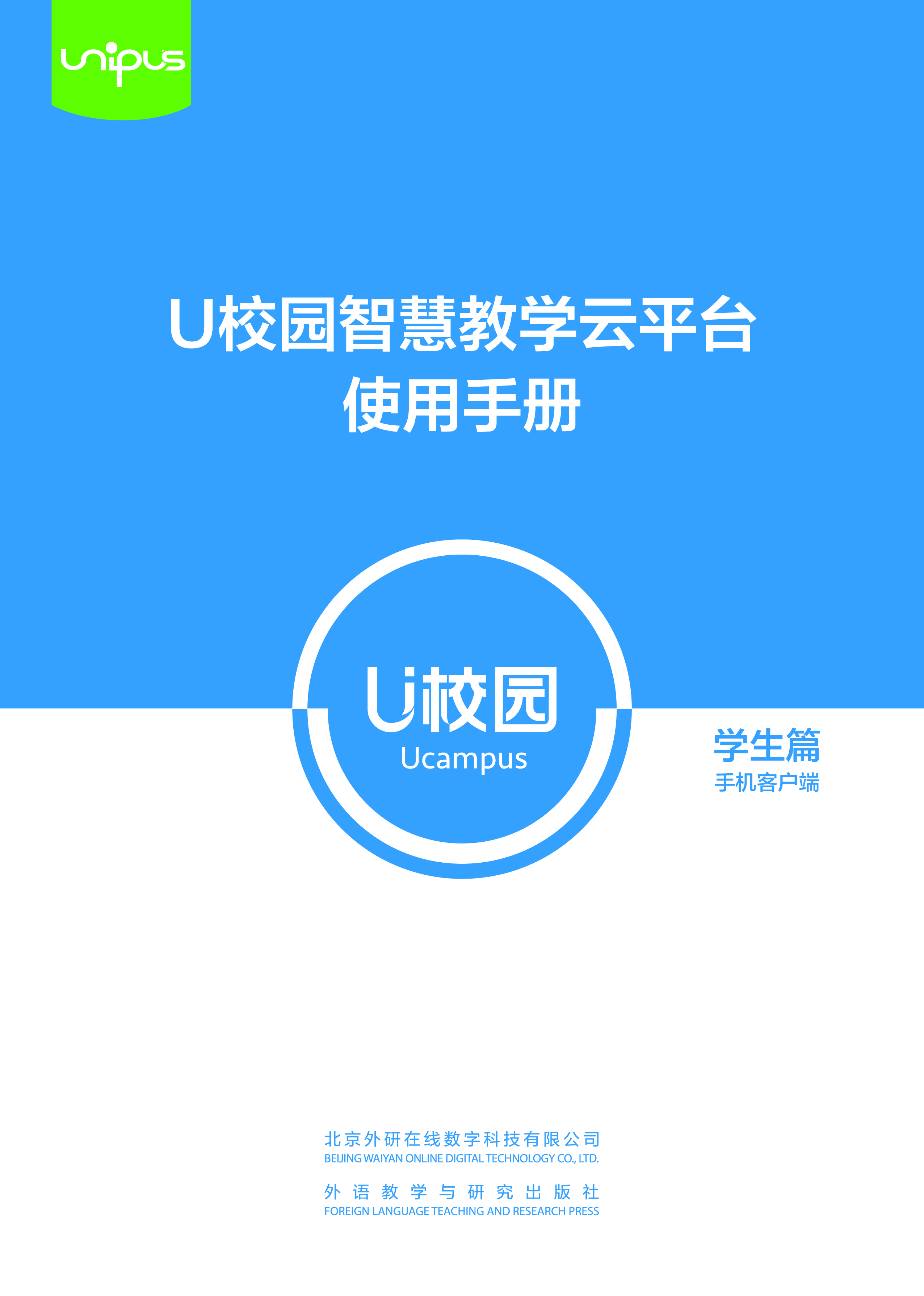 前言关于本手册本手册主要介绍U校园智慧教学云平台（以下简称“U校园”）手机客户端学生用户相关的功能和操作，帮助你快速了解与使用U校园。本手册结构第1部分 概述本部分简单介绍U校园，帮助你了解U校园是什么，以及U校园有什么特点。第2部分 新手入门本部分介绍了学生使用U校园手机客户端需要进行的主要操作，包括注册登录、身份认证、激活教程、在线完成作业与测试等。第3部分 使用指南本部分全面详细地介绍了学生相关的各项功能及操作步骤。第4部分 常见问题本部分列出了学生在使用过程中可能会遇到的常见问题及解答。如何阅读如果你是新用户，建议按顺序仔细阅读本手册；如已有一定使用经验，可以不按顺序阅读本手册，只选择关心的部分进行阅读。目录前言	2目录	31	概述	41.1 U校园简介	42	新手入门	52.1注册/登录	52.1.1注册	52.1.2登录	62.1.3忘记密码	62.2认证学生身份	63	使用指南	83.1学习中心	83.1.1课堂互动	83.1.2作业测试	113.1.3学习报告	173.1.4教程学习	213.1.5补充资源	263.1.6自主加班	263.2发现	283.3我的	283.3.1个人信息	283.3.2我的班课	293.3.3消息通知	303.3.4常用设置	313.3.5在线客服	314	常见问题	334.1 账号密码	334.2 课程激活	334.3 在线学习	334.4 客服中心	34概述1.1 U校园简介U校园是外研社Unipus旗下的智慧教学云平台，为高等院校外语教学提供教、学、评、测、研一站式混合教学解决方案，通过生动优质的学习内容、高效便捷的教学工具、无缝对接的多终端支持，全方位提升学习体验和教学效果。平台采用基于数据的设计，应用数据科学和机器学习技术，建立学习模型，持续不断地分析教学活动和内容数据，为学习者提供个性化学习路径，为教师提供基于数据的学情预测和教学干预建议，实现智慧教学，智慧学习。U校园具有以下特点：1. 多层次课程体系 满足多元学习需求丰富多元的高质量数字课程，兼顾共性教育与个性教育，构建层次清晰的学习体系，支持学生的个性化学习需求。清晰友好的学习流程与交互设计，让学习体验更完美。 2. 全流程一站服务 覆盖教学评测研资源丰富的备课中心帮助教师高效备课，基于移动端的课堂互动工具，强大的教学管理与学情监控功能实现课堂内外的智慧互通；支持智能评阅的作业测试系统实现全面评测，学习数据统计可应用于研究方向，为教师提供研究思路与实证数据，助力教师的教学与学术发展。3. 多终端无缝衔接 融合不同教学场景PC端与移动端无缝对接，与多种教学场景深度融合，学生可以使用手机，利用碎片时间进行泛在学习并得到及时的评价与反馈；教师可以通过便捷的移动教学工具以及拓展的教学活动，丰富教学设计，探索教学模式的创新。4. 深层次数据挖掘 全面支持智慧教学通过对学习者规模、学习活跃度、学习习惯、学习进度、得分分布、教师行为、教师考核、课程健康度等多维度、细粒度的大数据分析，为学习者提供个性化学习路径，为教师提供基于数据的学情预测和教学干预建议，实现智慧教学，智慧学习。新手入门2.1注册/登录首先，您需要在iPhone的App Store或者安卓应用市场中下载并安装U校园手机客户端，注意U校园手机客户端分为教师版和学生版，请根据您的用户角色选择相应的版本安装。U校园产品支持Unipus用户统一认证，如果您已经拥有Unipus账号，或者在U校园PC端注册过账号，那么在手机客户端可以直接选择相应的版本进行登录操作。2.1.1注册打开手机客户端，进入登录页面点击【立即注册】，进入注册Unipus账号页面（图2-1-1），根据页面提示进行操作即可。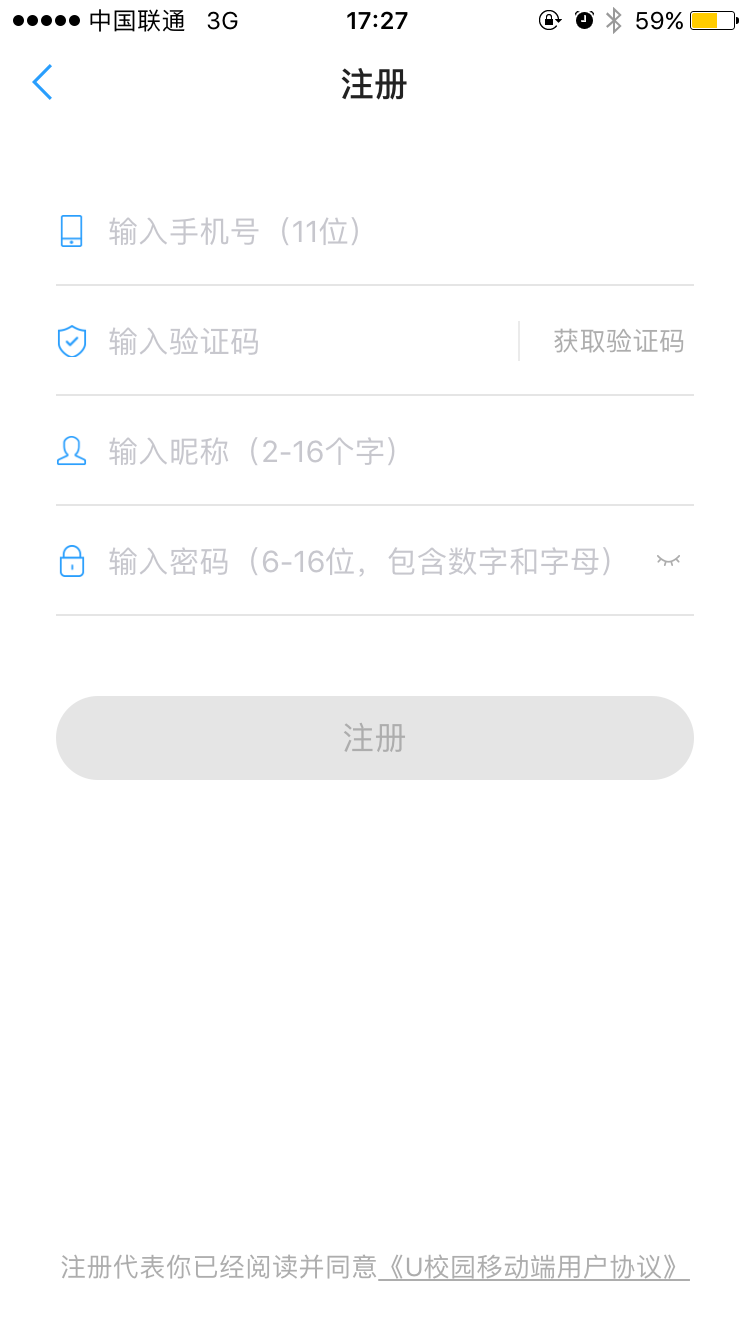 图2-1-1 注册2.1.2登录打开手机客户端，进入登录页面（图2-1-2），输入账号、密码，点击【登录】即可。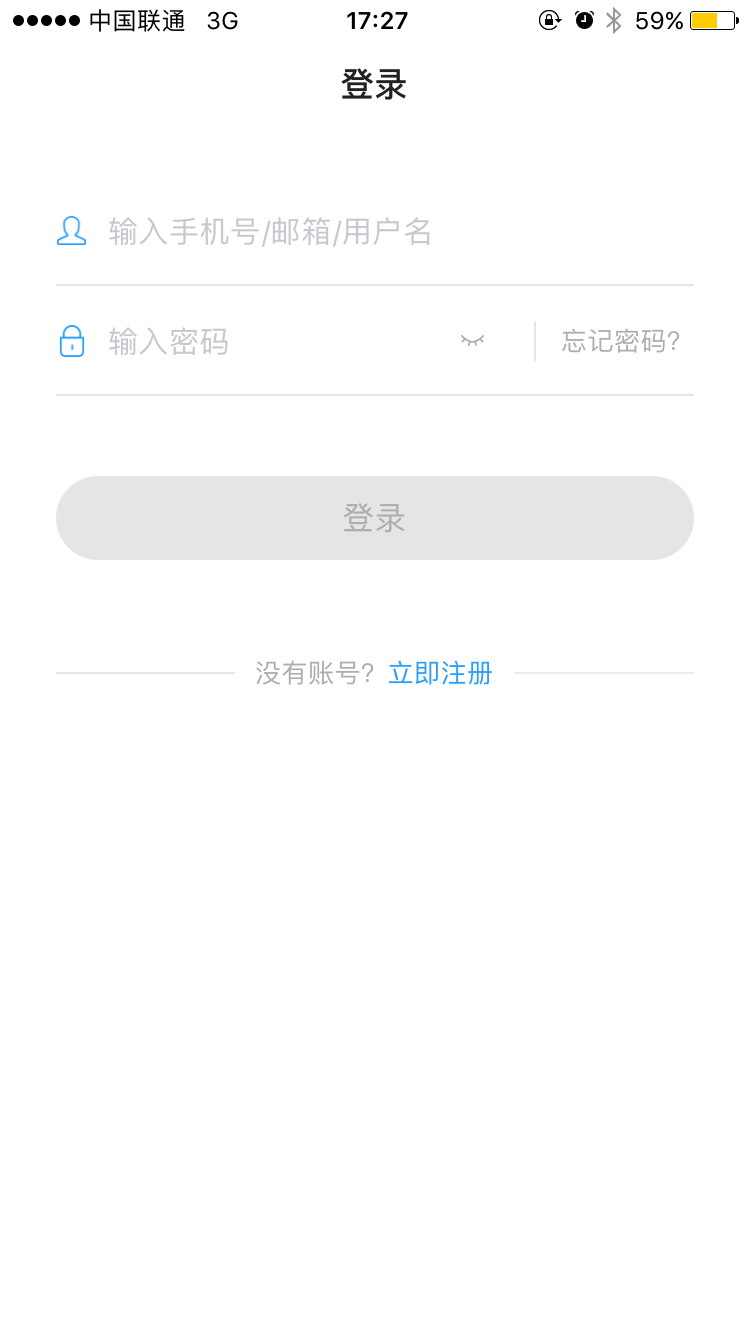 图2-1-2 登录2.1.3忘记密码在登录页面中，点击【忘记密码】，进入找回密码页面，根据页面提示进行操作即可。2.2认证学生身份登录成功后，将会进入U校园认证流程（图2-2），您需要先选择您所在的学校，再输入学生学号、姓名，点击【提交】完成学生身份认证。认证成功后学生版用户将直接进入应用首页。如果用户在PC端完成U校园认证操作，那么再登录手机客户端后就不需要再次进行U校园认证操作。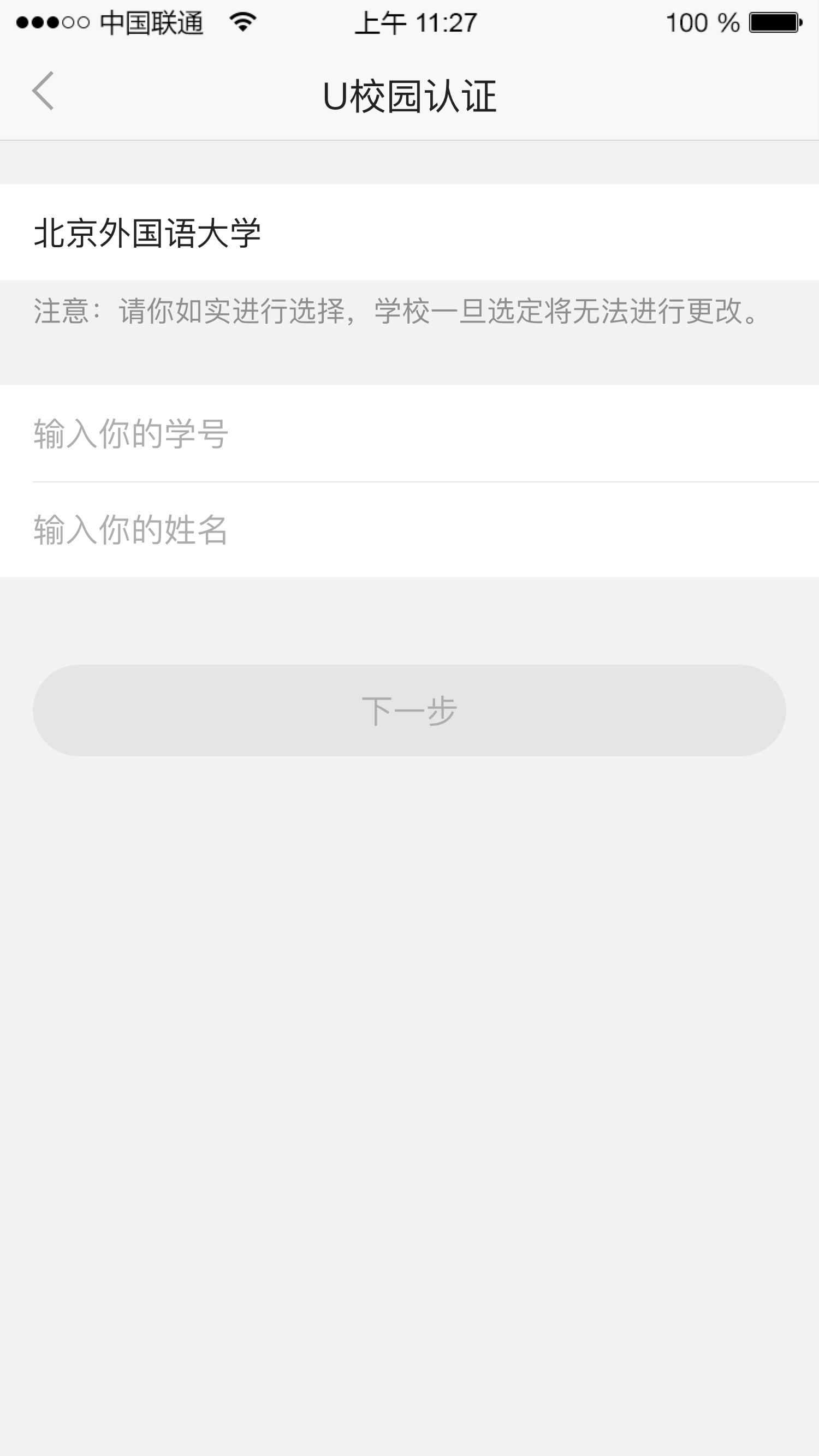 图2-2 身份认证（手机客户端）使用指南3.1学习中心完成认证的学生用户成功登录后将进入学习中心主窗口（图3-1）。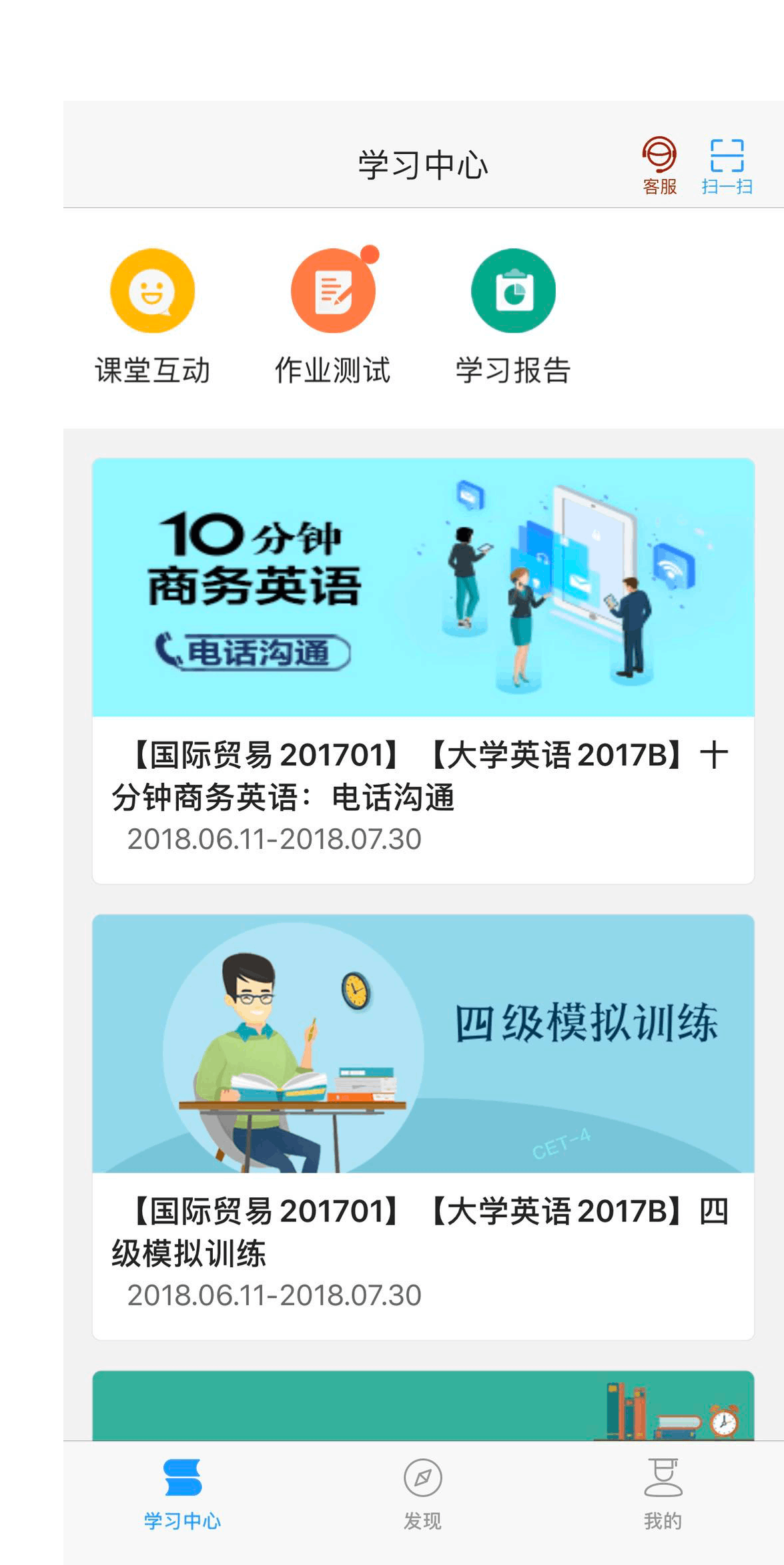 图3-1 学习中心课堂互动按钮：可以接受教师发布的签到、投票等互动任务。作业测试按钮：可以查看教师发布的作业测试列表，完成学习任务，查看解析。学习报告按钮：可以查看学生学习情况统计。上课班课列表：展示用户所有上课班级课程。底栏：包括学习、发现、我的。客服：在线客服,小U可以在线进行问题答疑。扫一扫：支持扫描班课二维码加入班课，支持扫描教材上的二维码浏览相关内容。3.1.1课堂互动3.1.1.1 签到在“学生中心”页面内，点击【课堂互动】按钮，进入课堂互动列表页（图3-1-1-1），学生可以滑动任务卡片，选择需要进行签到的任务卡，点击【开始签到】按钮，进入签到页面（图3-1-1-1-1），学生绘制教师在教室内公布的签到手势，如果绘制正确则签到成功。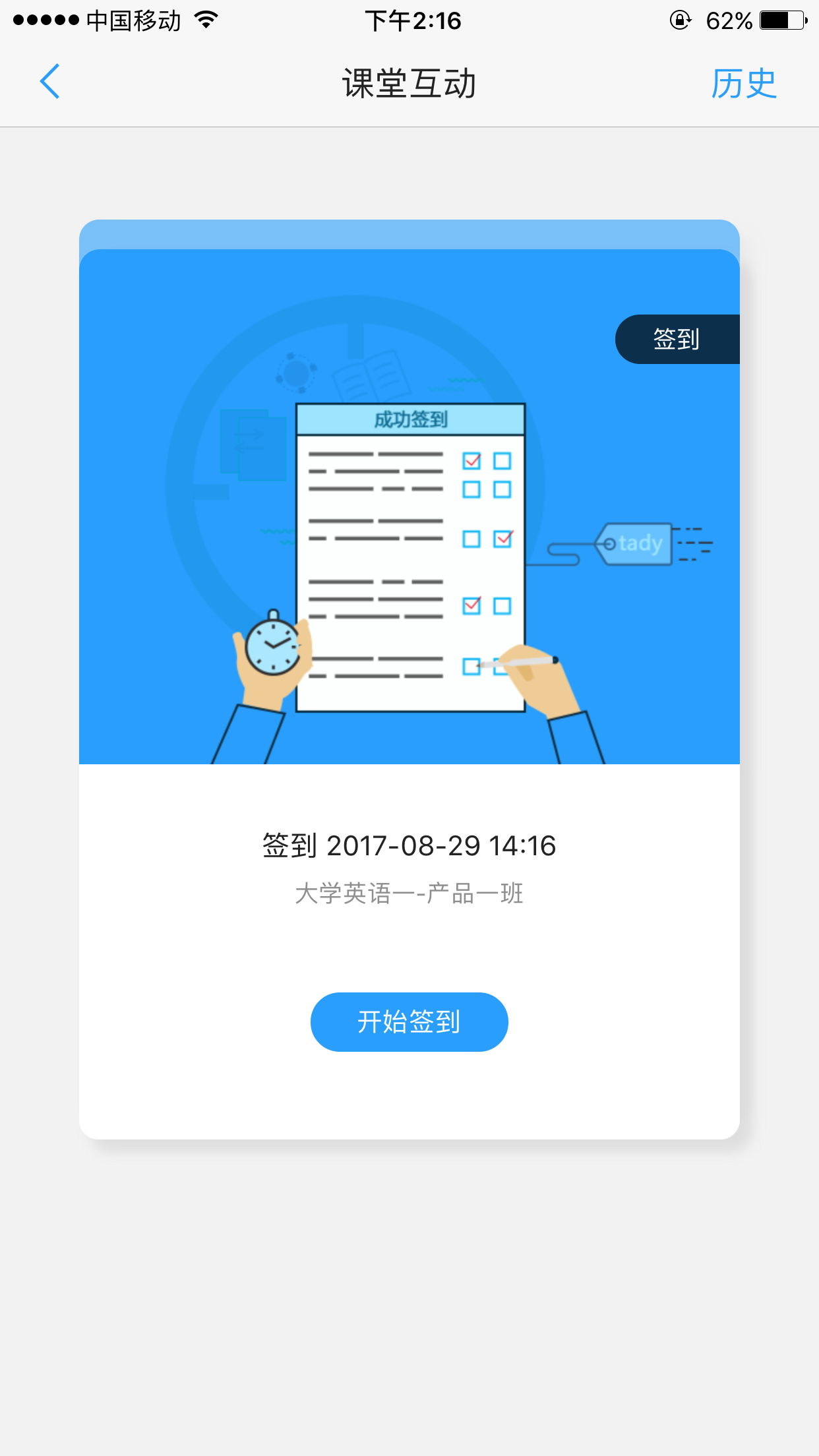 图3-1-1-1 课堂互动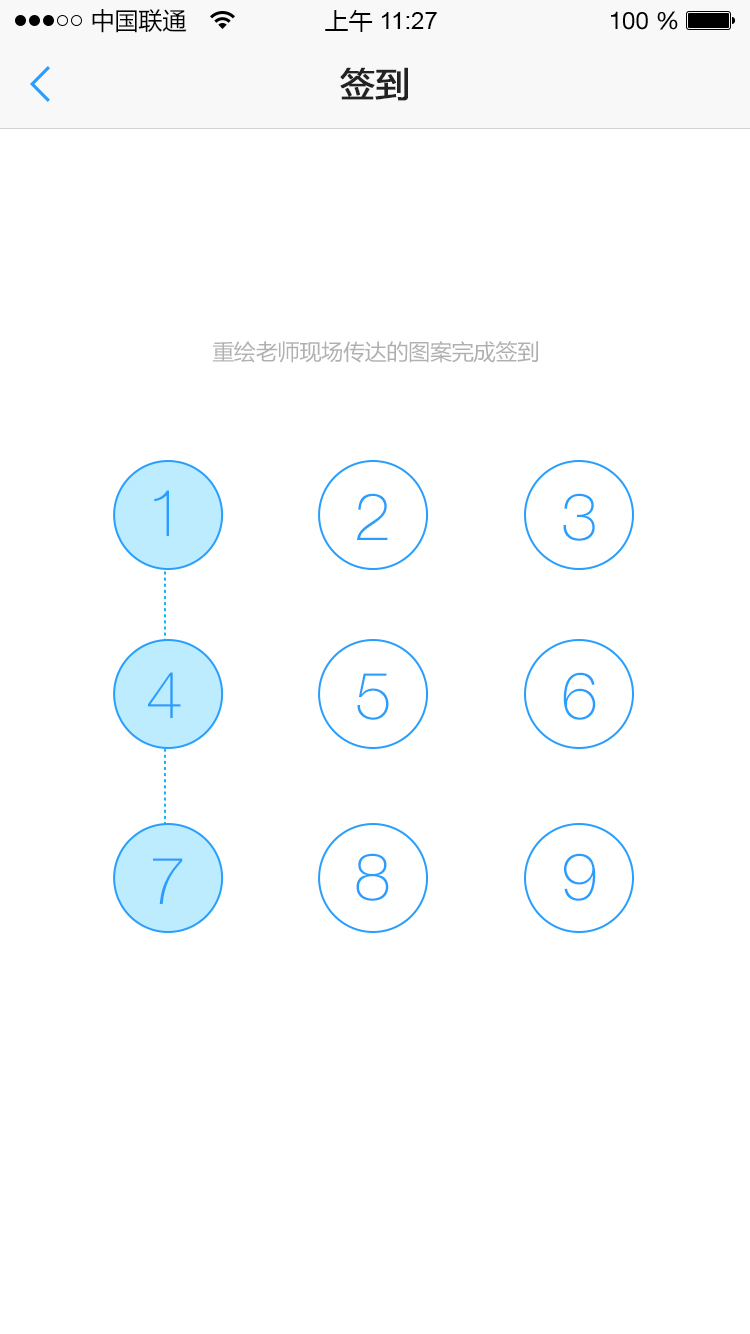 图3-1-1-1-1 签到3.1.1.2 投票在“学生中心”页面内，点击【课堂互动】按钮，进入课堂互动列表页，学生可以滑动任务卡片，选择需要进行投票的任务卡，点击【开始投票】按钮，进入投票页面（图3-1-1-2），学生完成所有题目的投票后点击【投票】按钮，完成投票。完成投票后进入投票结果页（图3-1-1-2-1），页面展示有所题目选项的投票人数与百分比。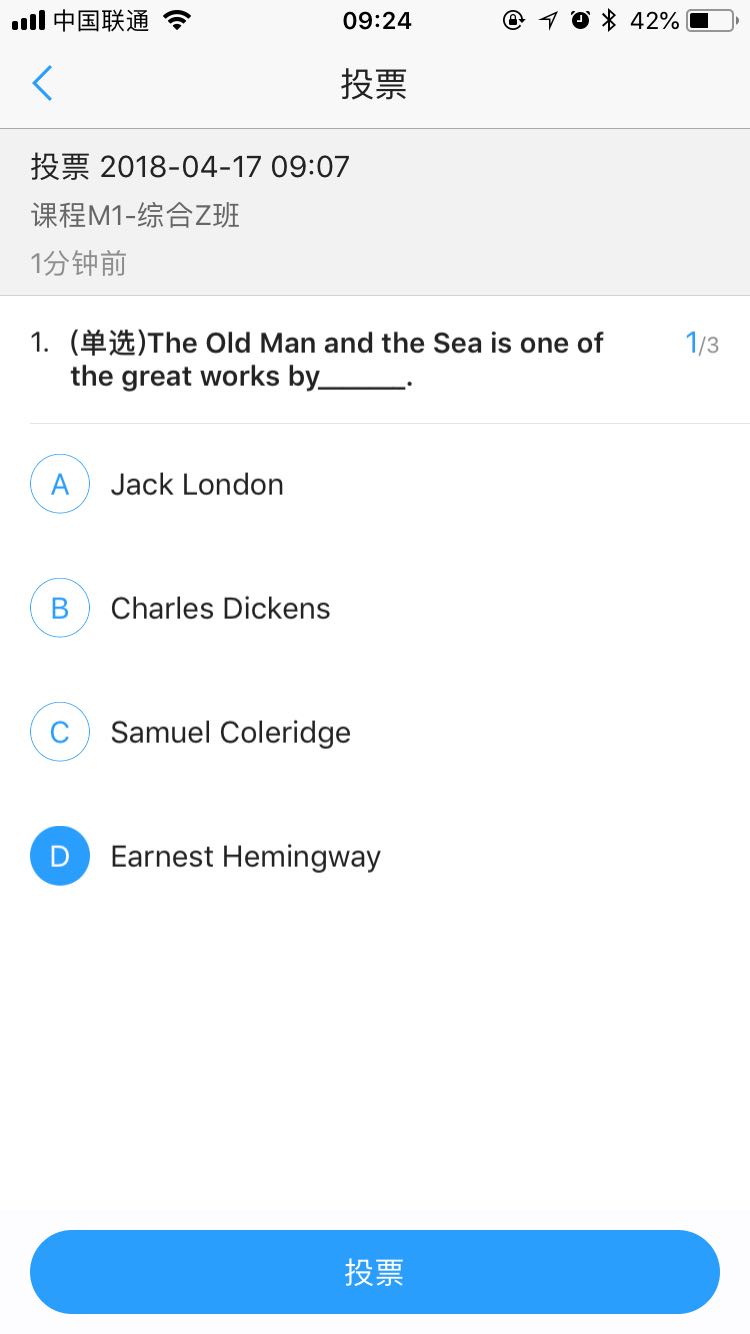 图3-1-1-2 投票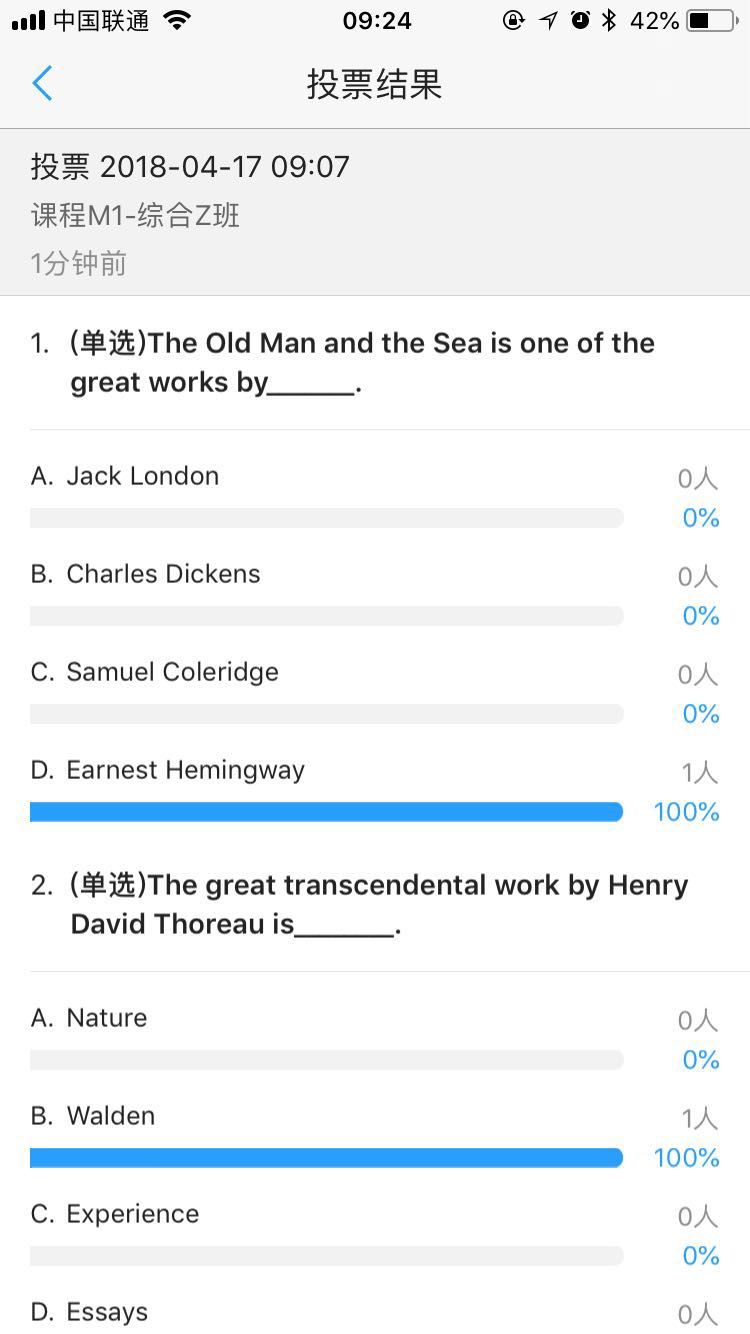 图3-1-1-2-1 投票结果3.1.2作业测试3.1.2.1 查看作业测试在“学生中心”页面内，点击【作业测试】按钮，进入作业测试列表页（图3-1-2-1），页面中按照待完成、待批阅、已批阅三种状态分类，学生可以查看各种状态下作业测试的数量。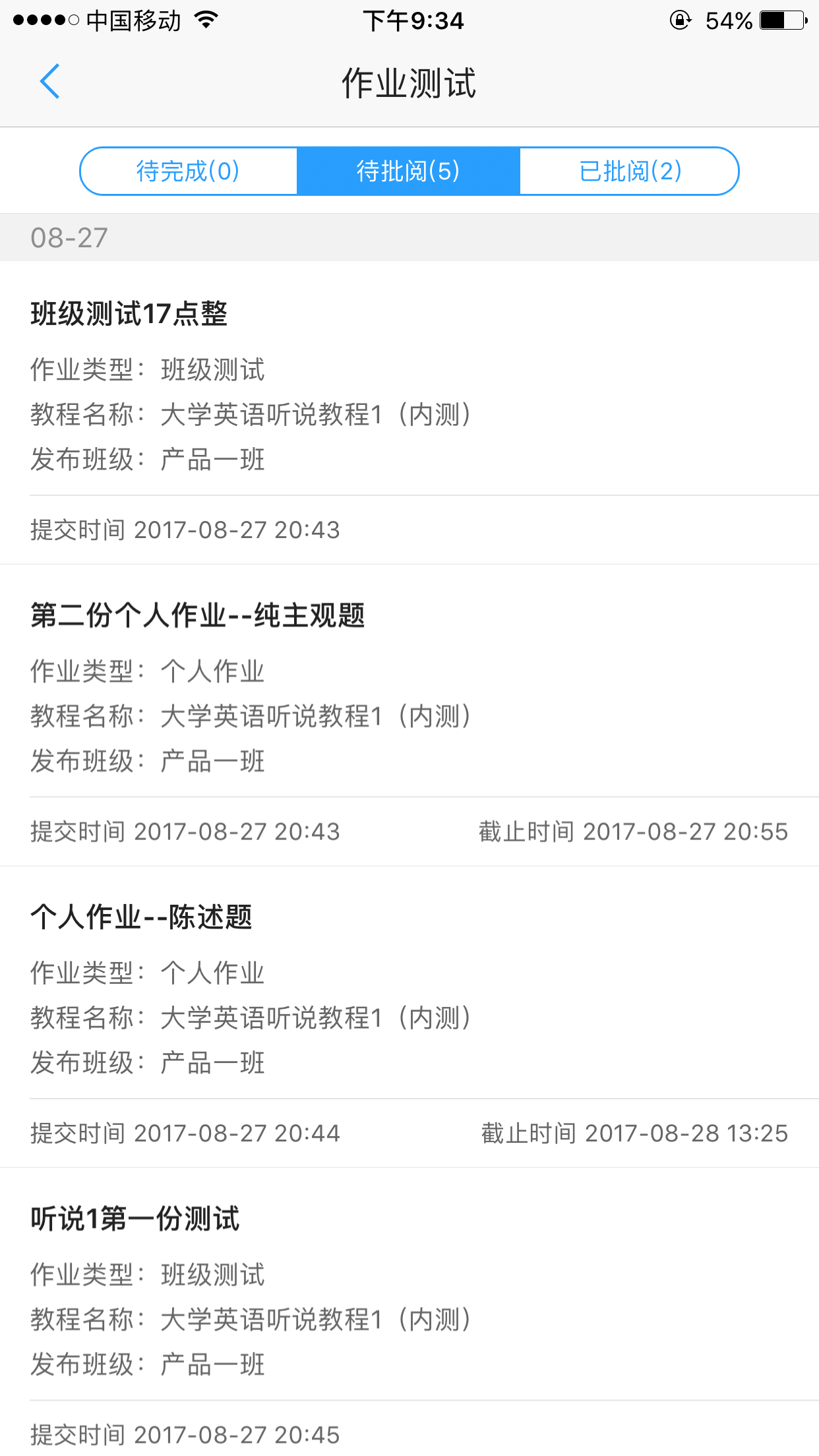 图3-1-2-1 作业测试3.1.2.2 完成作业测试在待完成列表中点击任意作业测试，进入作业测试答题页（图3-1-2-2-1）。作业测试中的选择题，如果教师设定了选项易序，作答时不同人看到的选项顺序是不同的。在详情页可点击“查看试卷”按钮查看学生答题页面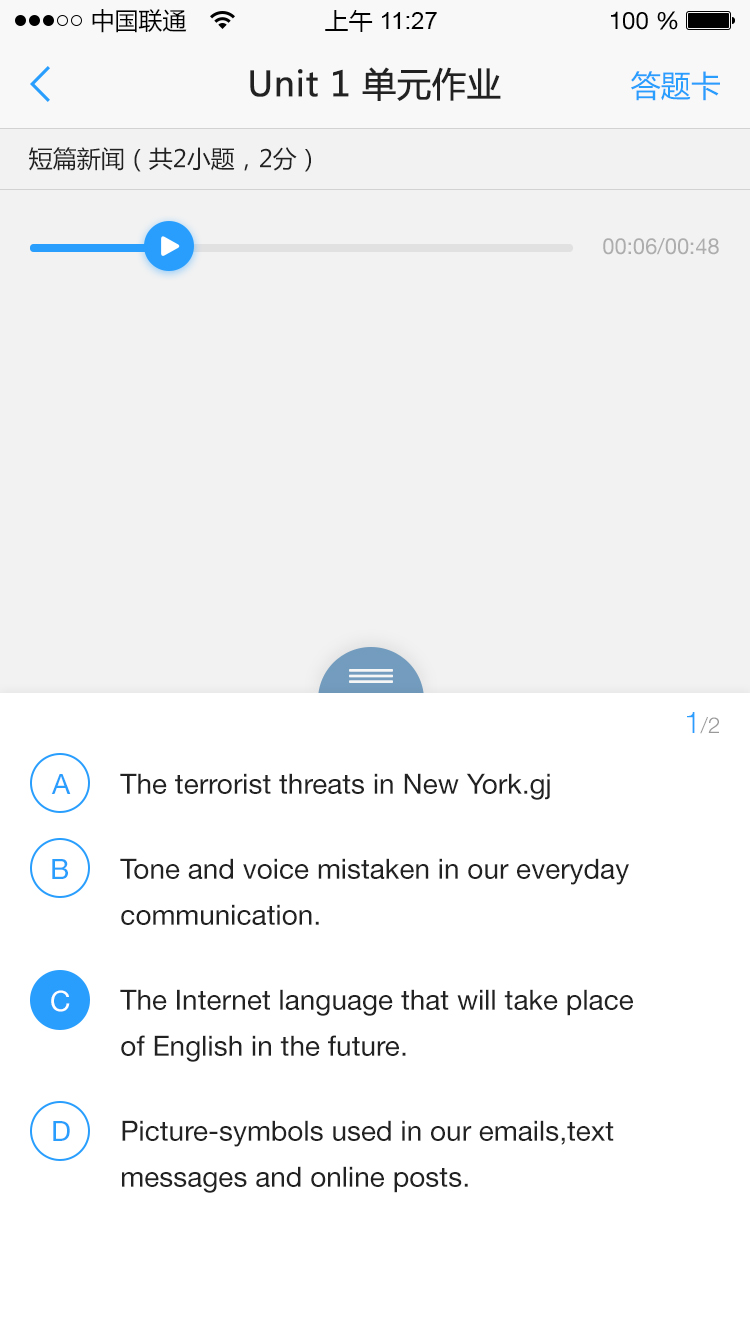 图3-1-2-2-1 作业内容作业测试答题过程中，未提交的数据保存在服务器，下次进入作答时，可以直接继续作答。作业测试学生作答时，仅允许一端答题，不可PC、移动端同时作答一份作业（图3-1-2-2-2）。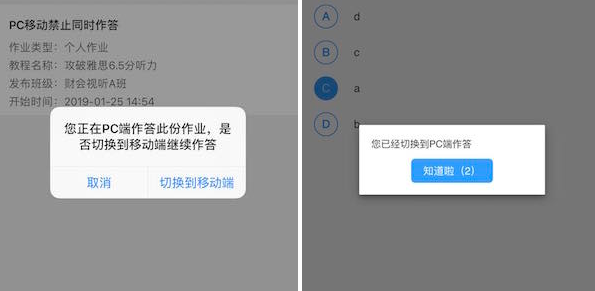 图3-1-2-2-2 提示切换平台对于测试，在页面中将会显示测试用时。学生进入测试后，倒计时以实际剩余时间为准，即当距测试截止时间小于教师设置的测试时长时，以距测试截止时间的时长为倒计时时长。如果教师设置了作业测试重做，学生会再次收到本次作业或测试任务，之前的答题记录和成绩将会清空，学生需要在新的截止时间前完成再次提交。3.1.2.3作业测试答题卡在完成作业的过程中点击页面右上角的【答题卡】按钮，可以进入答题卡页，可以查看作业测试所有题目列表以及自己的完成状态，点击任意题号可以进入相应题目页进行答题。在作业测试最后一题完成后，可自动进入答题卡页。答题卡页面下方有提交按钮，当确认完成后可以点【提交】按钮，提交后将会进入答题报告页。3.1.2.4作业测试答题报告在答题卡页点击【提交】按钮后，进入答题报告页（图3-1-2-4-1），可以查看作业测试总分与学生得分，如果是测试会显示测试限时与学生用时。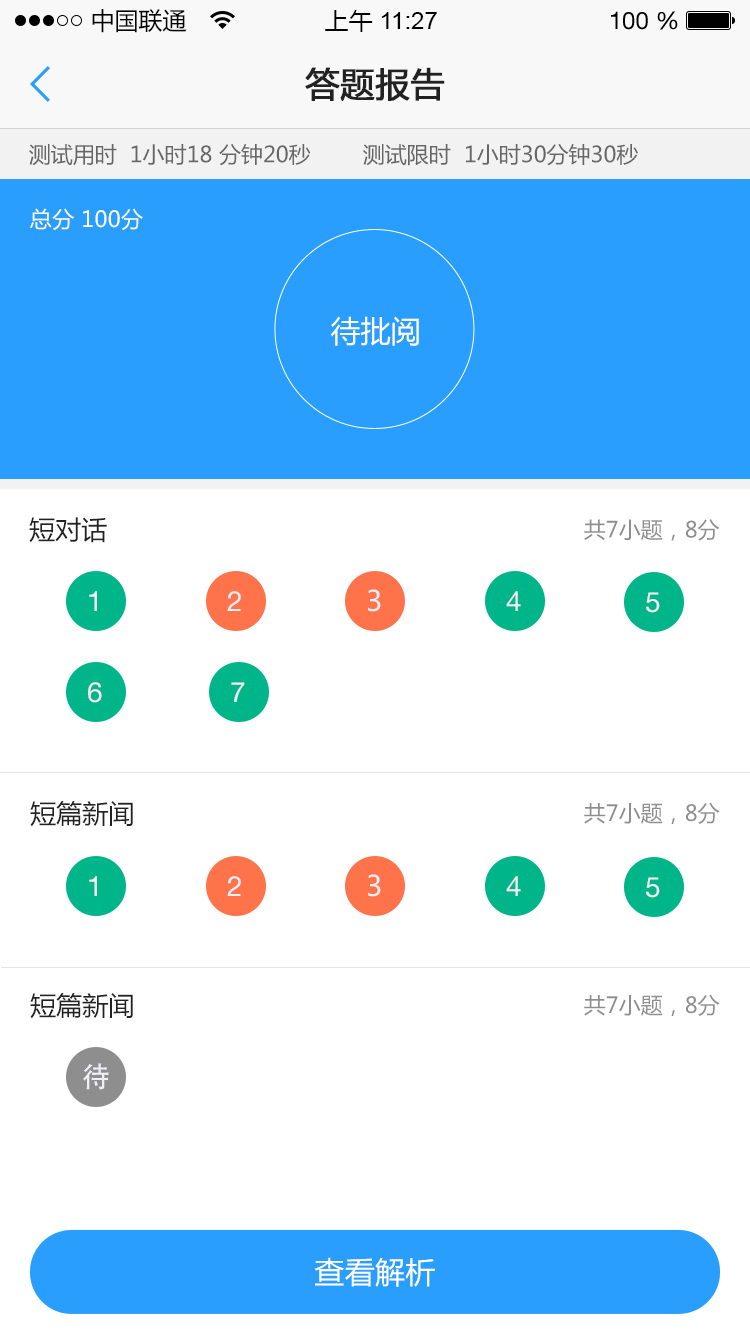 图3-1-2-4-1 答题报告答题报告页会显示所有客观题的正误状态，点击任意题号将会进入相应题目的答题解析页。点击页面下方的【查看解析】按钮可以按题目顺序查看所有题目的答案与解析。主观题如果有被教师推荐的作业，在【查看解析】的时候也会显示在自己的作业下方（图3-1-2-4-2）。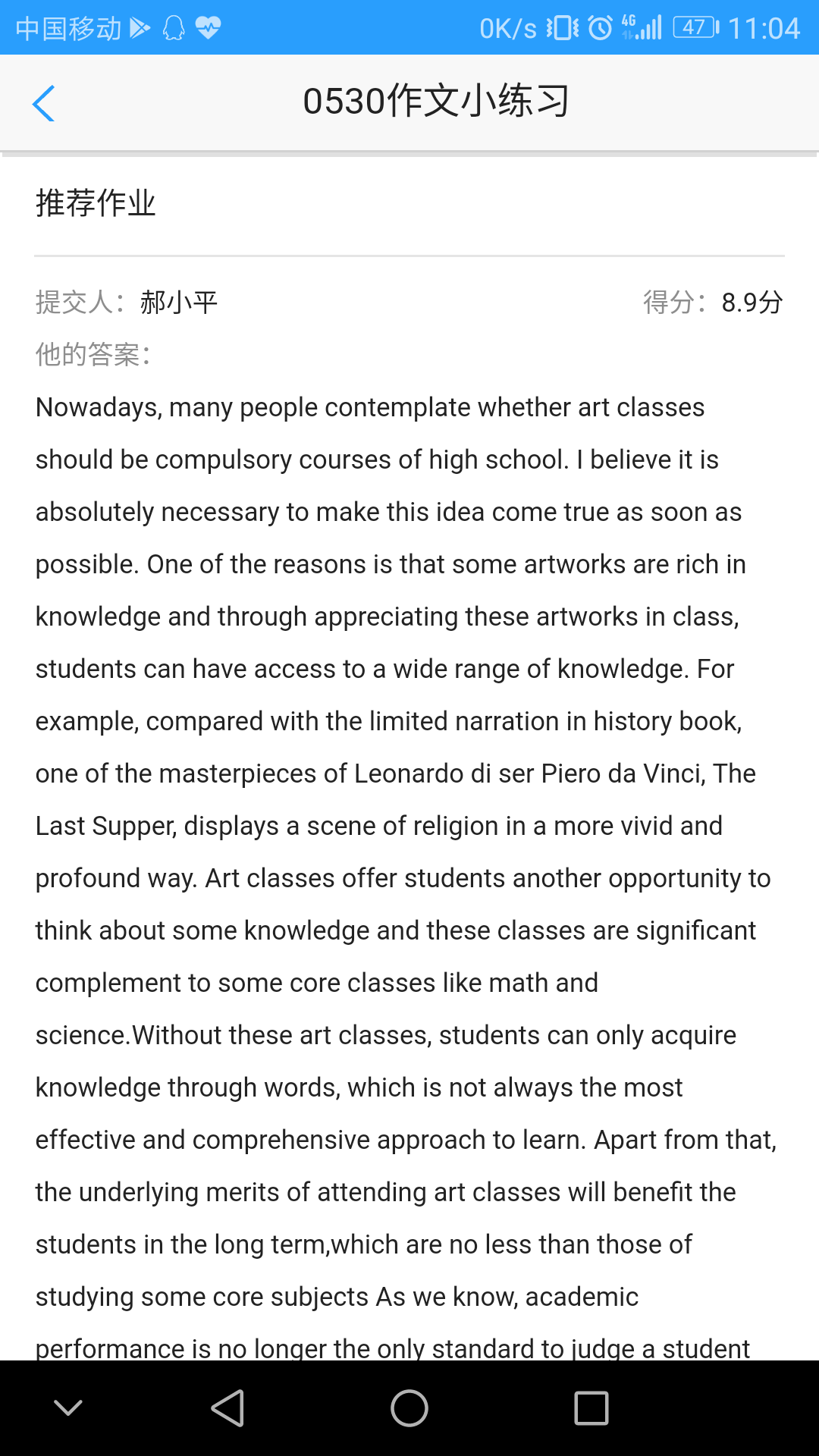 图3-1-2-4-2 查看推荐作业写作题目如果教师使用了iWrite智能批阅，则会在查看作业详情的时候显示iWrite智能批阅标签，并且支持查看智能纠错系统给出的错误类别与点评建议（图3-1-2-4-3）。对于已过截止时间的含机器评阅的作业测试，支持对未作答的主观题进行自动判分。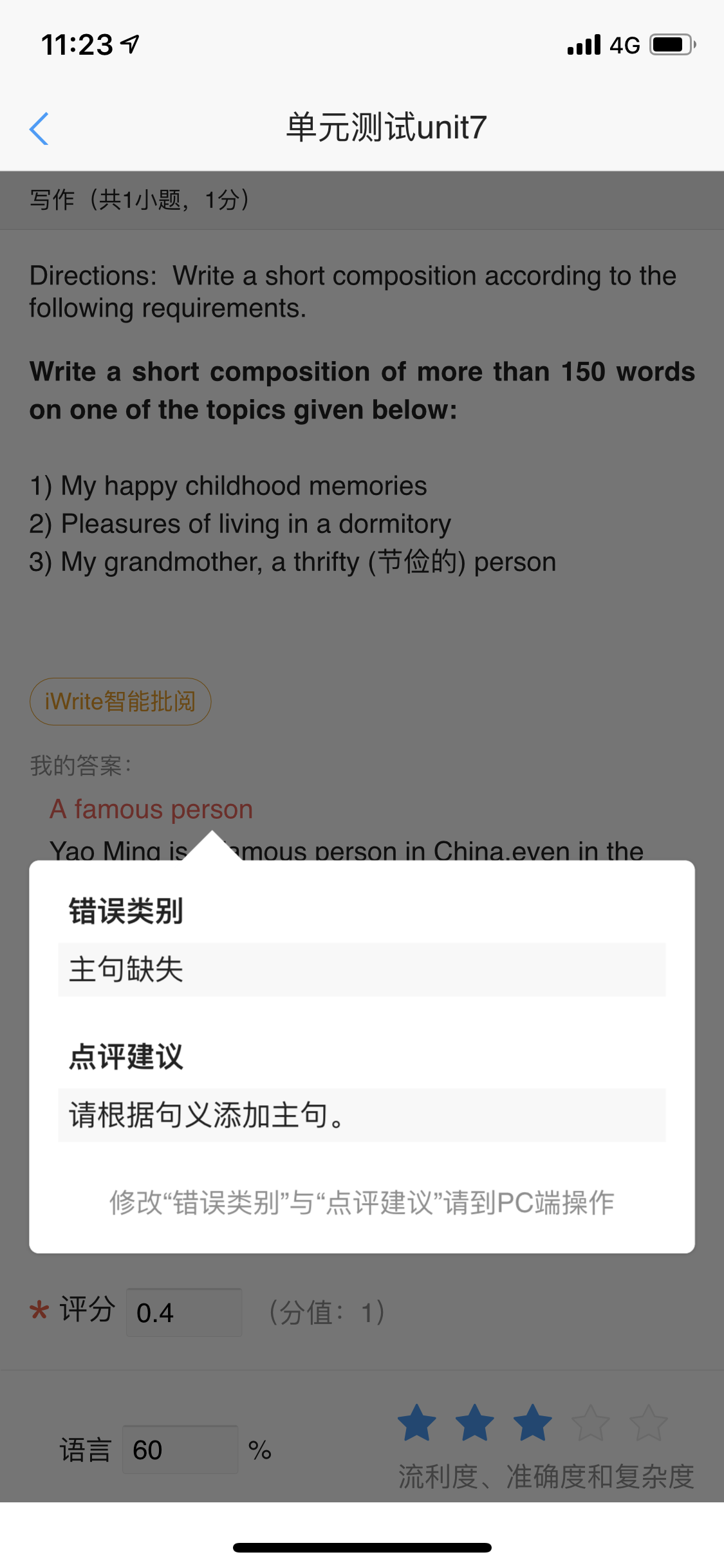 图3-1-2-4-3 查看智能纠错内容3.1.2.5小组作业学生可以在手机客户端完成教师布置的小组作业（图3-1-2-5-1），可使用手机录音功能、拍照功能、上传相册的视频文件（不超过50M）或者输入优酷视频链接。点击右上角小组信息，查看学生所在小组的组名和成员信息（图3-1-2-5-2）。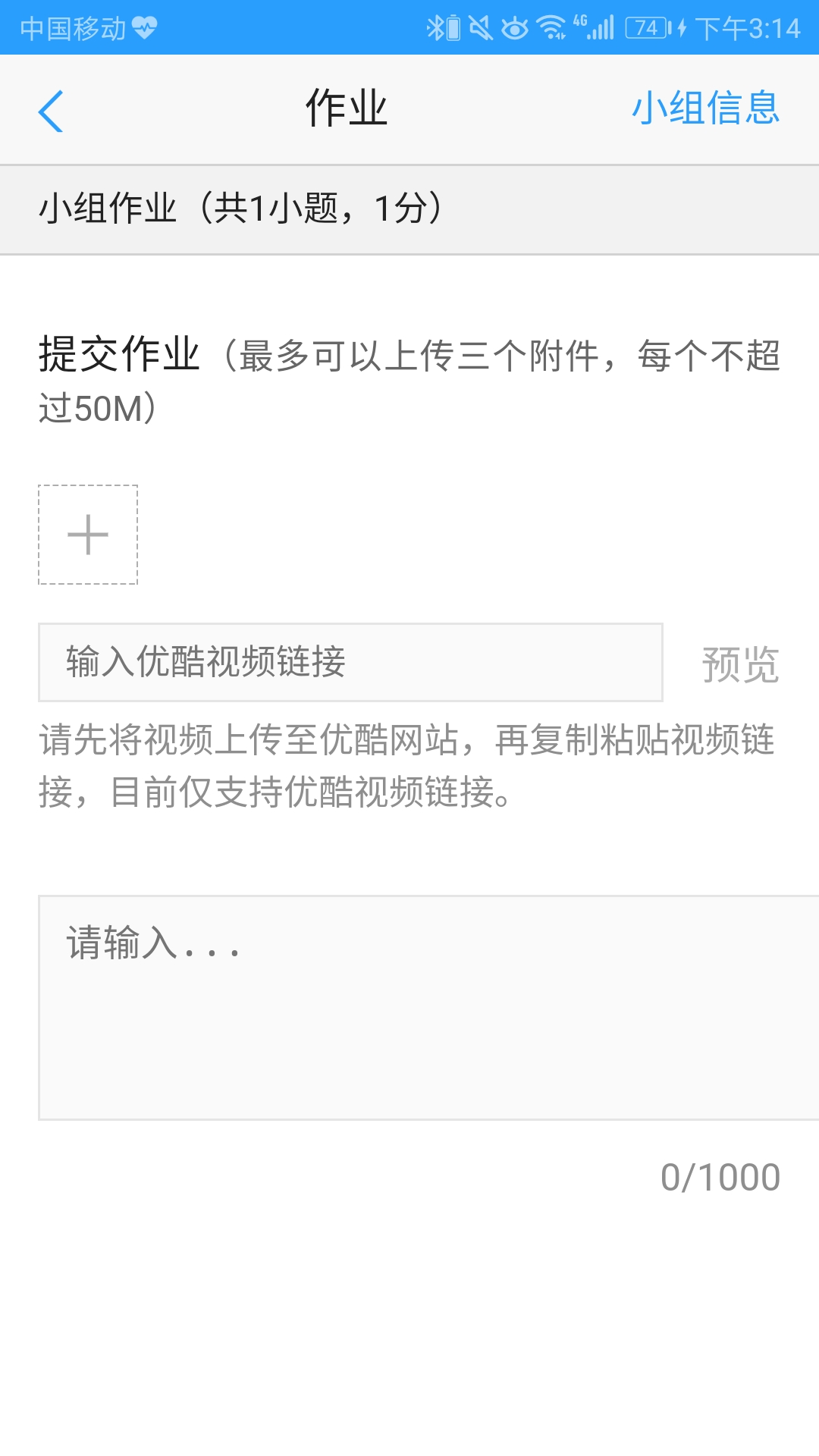 图3-1-2-5-1 完成小组作业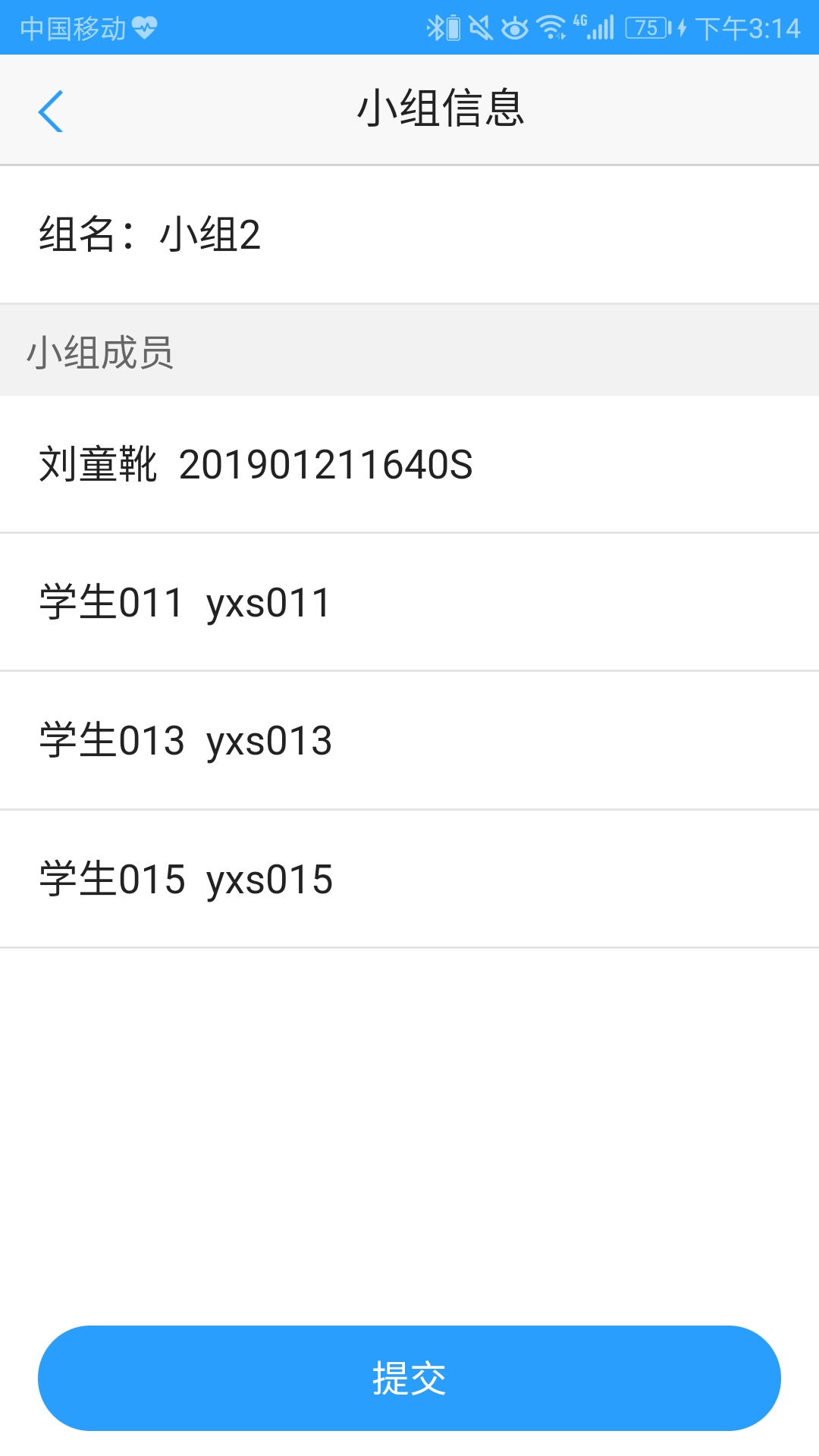 图3-1-2-5-2 查看小组信息3.1.3学习报告3.1.3.1 学习报告列表在“学习中心”页面内，点击【学习报告】按钮，进入学习报告列表页（图3-1-3-1），页面列出了学生在学所有班课的学习情况统计。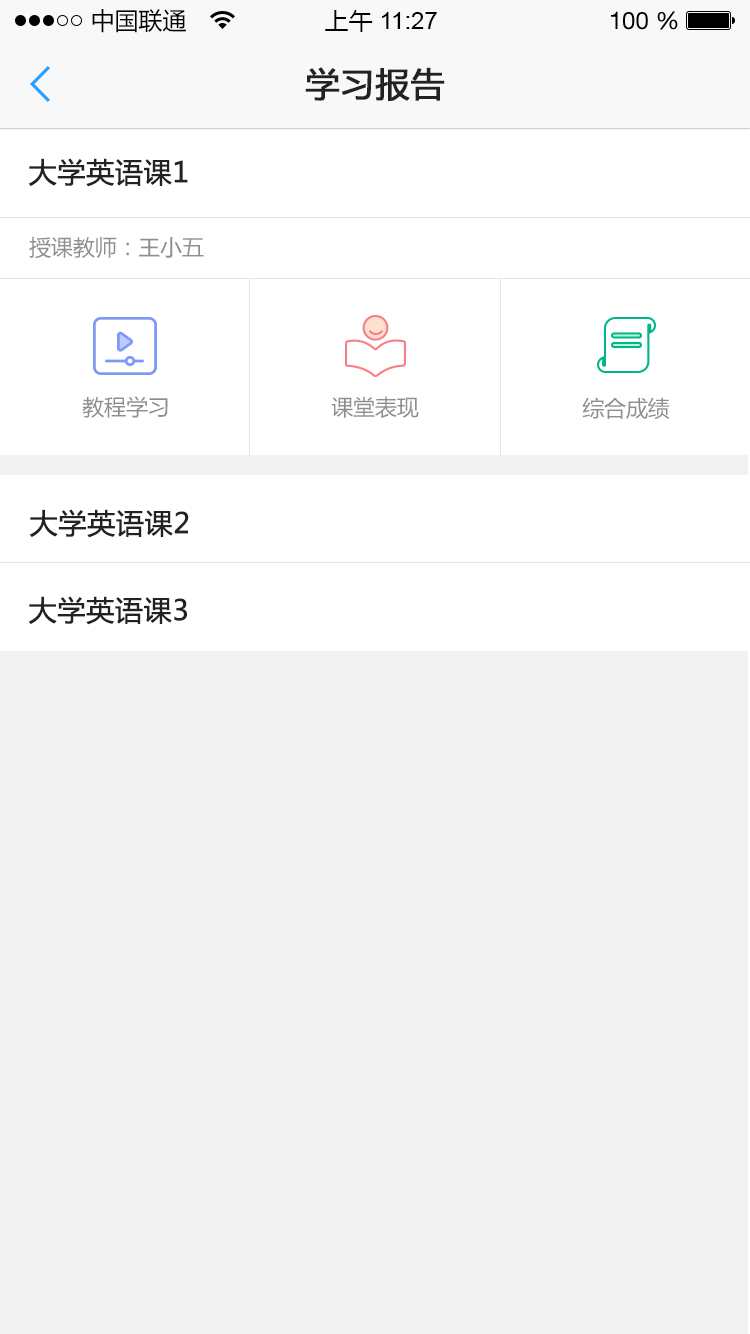 图3-1-3-1 学习报告3.1.3.2 教程学习情况在“学习报告列表”页面内，点击【教程学习】按钮，进入该班课下所有教程的学习情况列表页（图3-1-3-2）。教程成绩、学习时长、学习进度仅统计记分周期内的必修内容学习数据。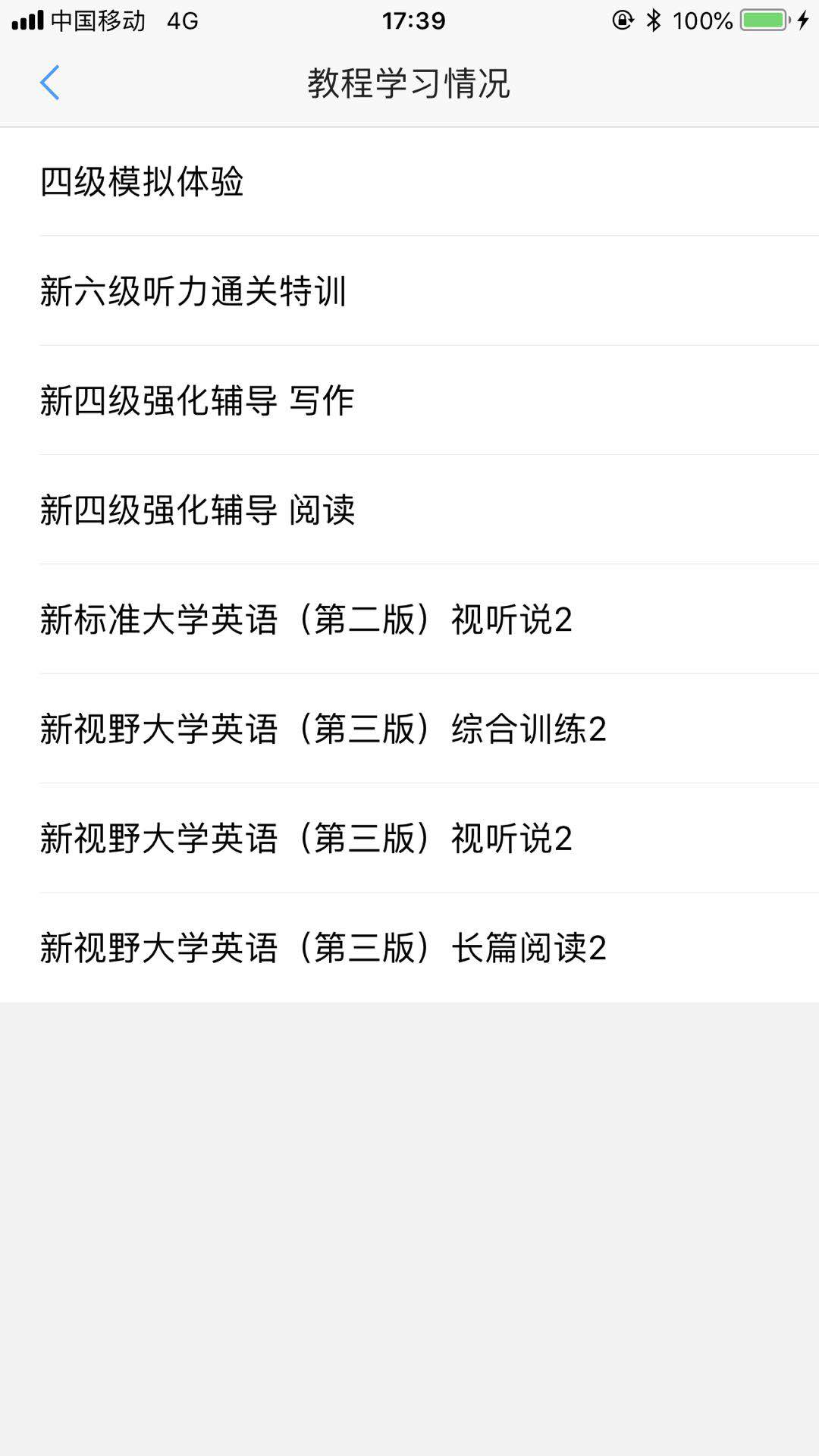 图3-1-3-2 教程学习情况列表点击任意教程，查看该教程学习情况（图3-1-3-2-1）。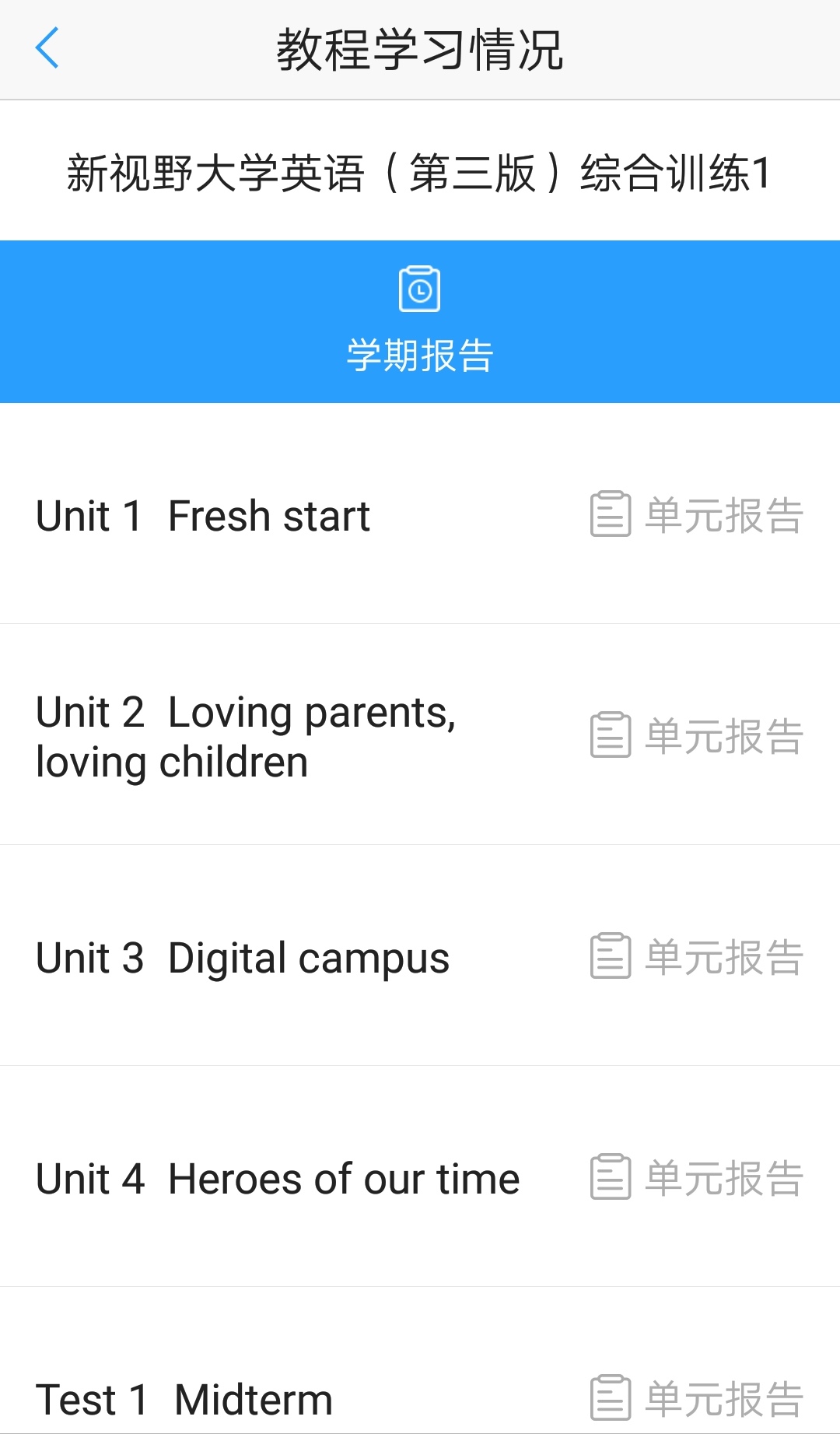 图3-1-3-2-1 教程学习情况点击【学期报告】，查看个人排名成绩分析能力解读，包括【学生成就】、【我的成绩】、【阅读能力】、【听力能力】以及【口语表现】等方面的统计分析数据（图3-1-3-2-2）。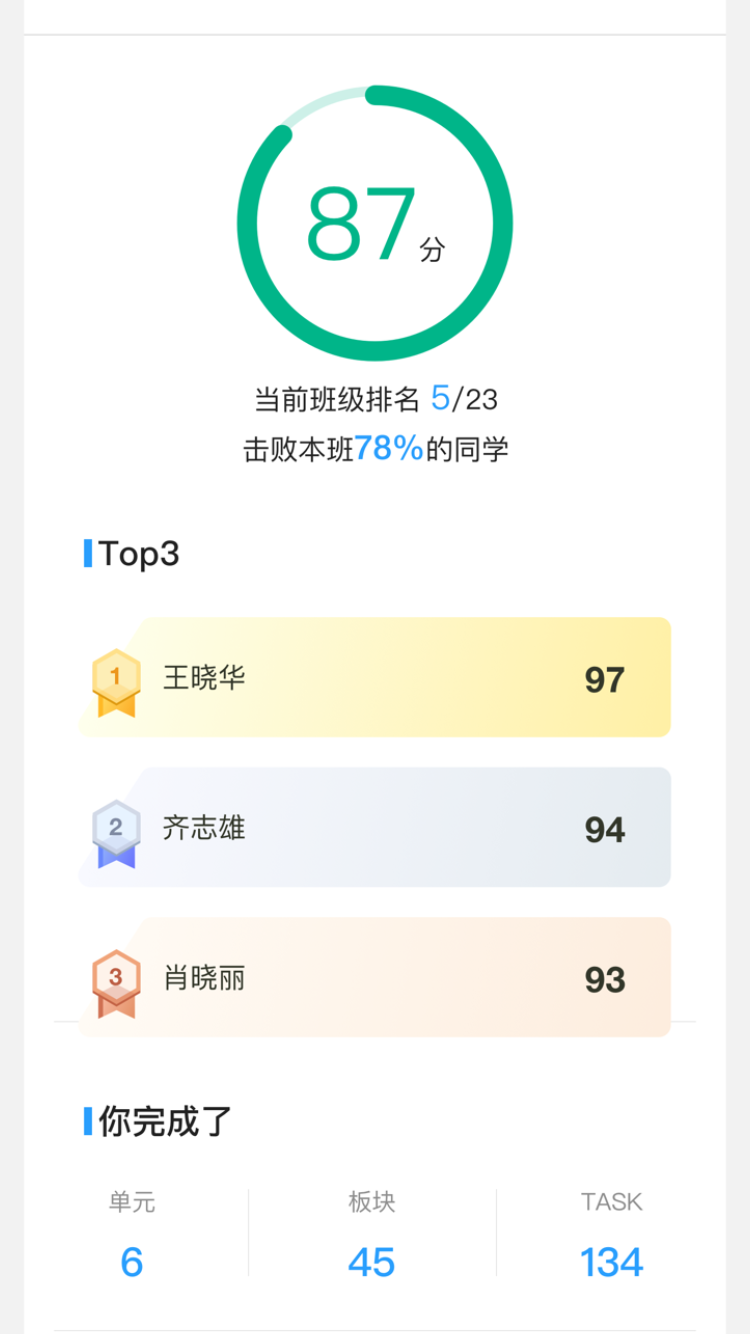 图3-1-3-2-2 学期报告点击【单元报告】，查看单元成绩排名以及各项技能成绩，还可以进入查看各技能的成绩详情。3.1.3.3 课堂表现在“学习报告列表”页面内，点击【课堂表现】按钮，进入该班课下所有课堂表现情况统计页（图3-1-3-3），包括签到考勤记录、参与投票记录与参与提问的记录与评价。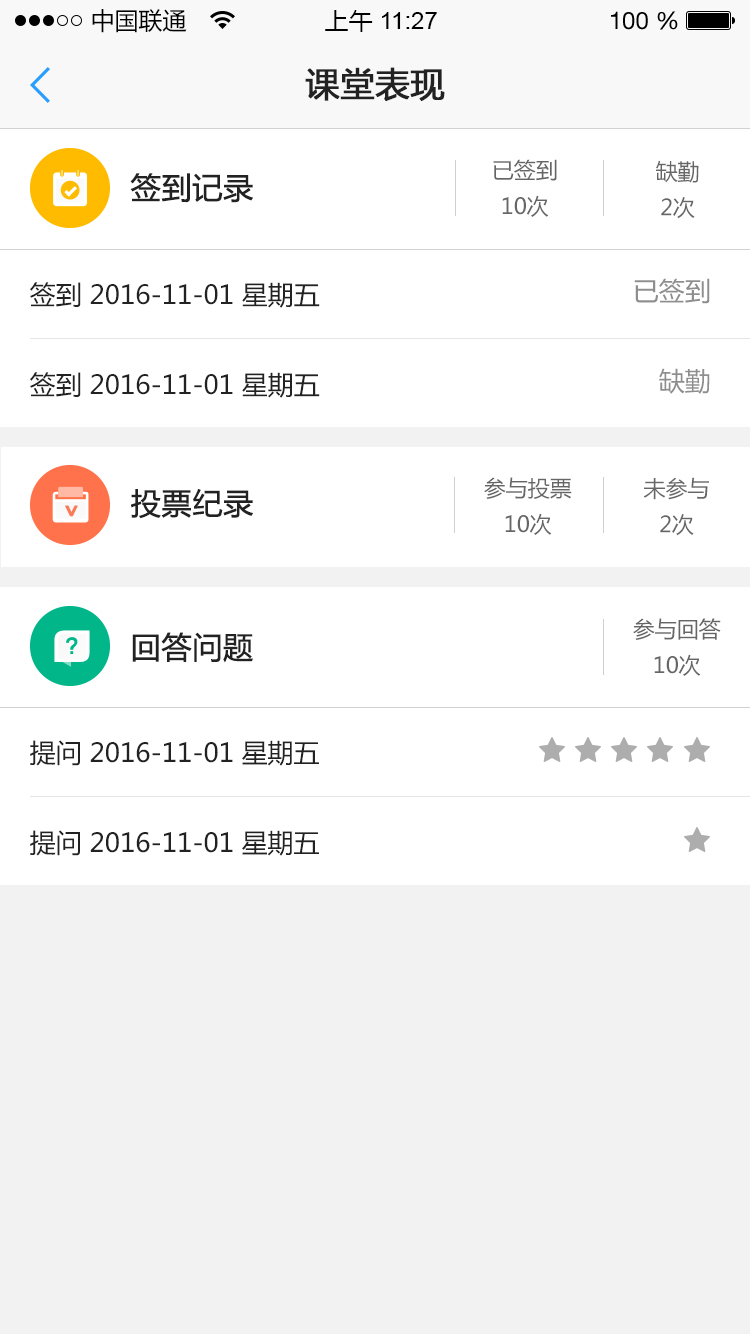 图3-1-3-3 课堂表现3.1.3.4 综合成绩在“学习报告列表”页面内，点击【综合成绩】按钮，进入该班课学生综合成绩页（图3-1-3-4），可查看综合成绩总得分，各考核大项的满分及得分。点击分项可查看分项的满分、得分规则及得分详情。综合成绩得分需要完成全部考核分项后方可查看。教程成绩需学生在记分周期内完成教程中全部必修学习内容后方可查看分项成绩，未完成全部必须内容时显示尚未完成。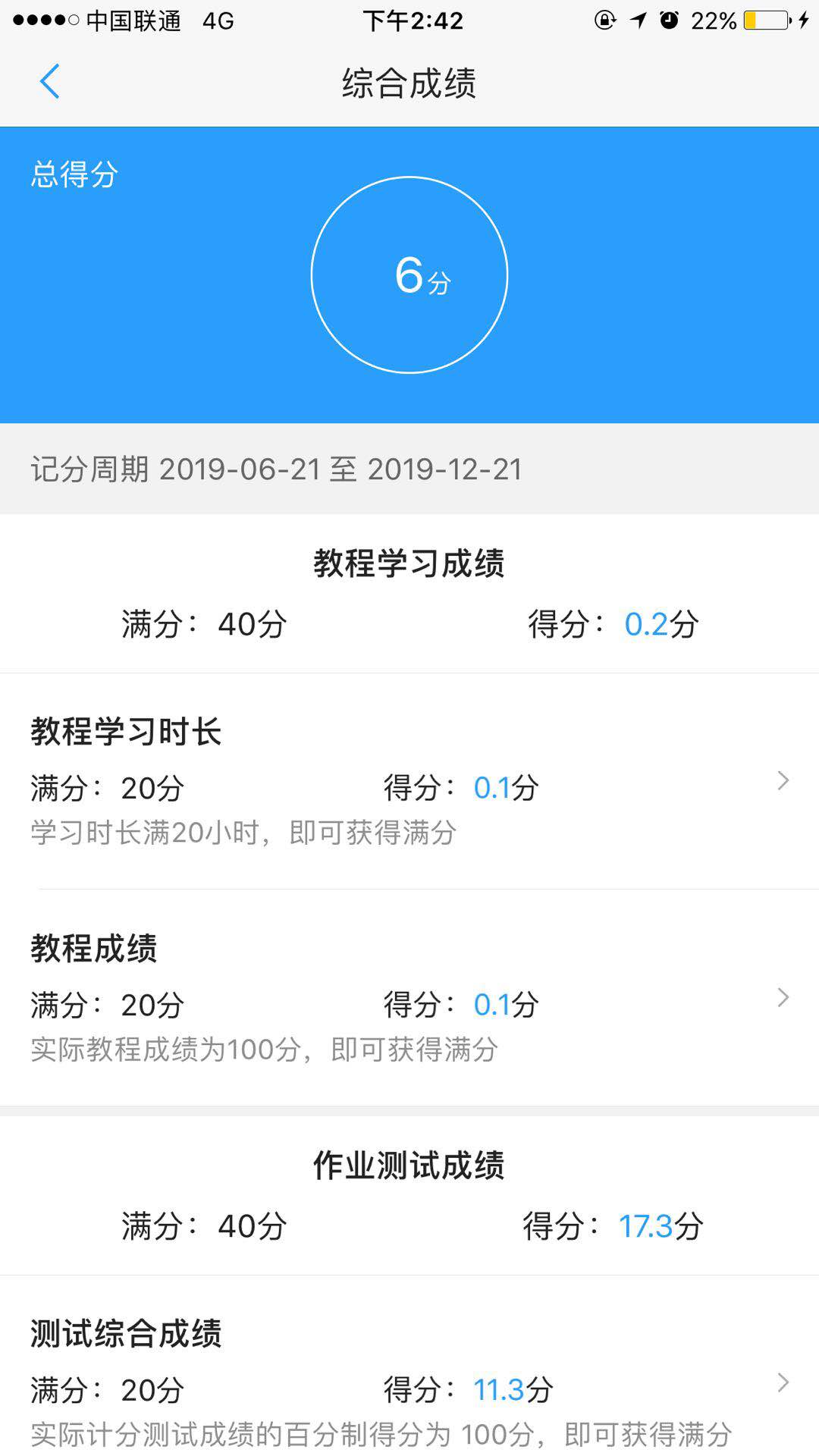 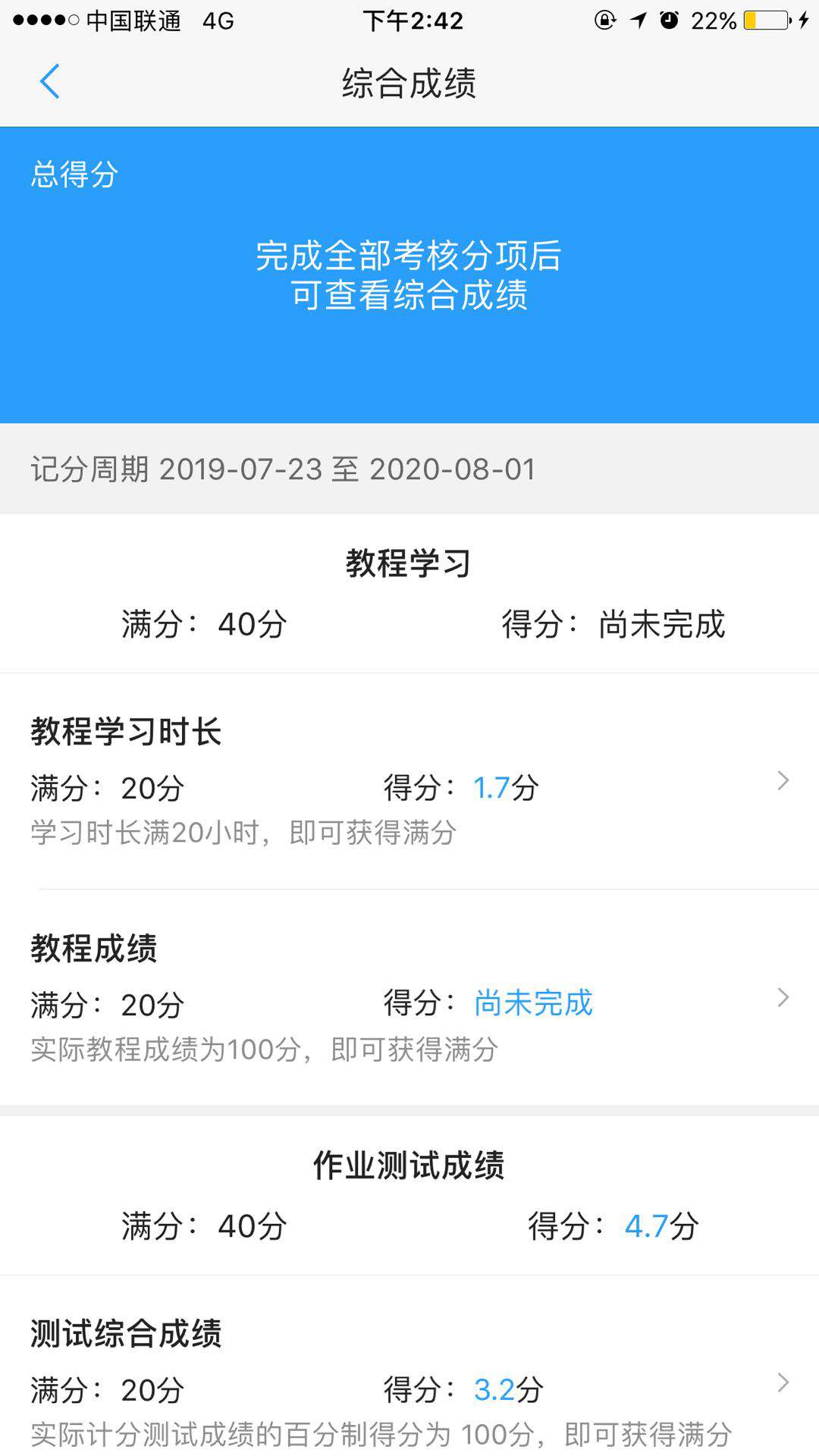 图3-1-3-4 综合成绩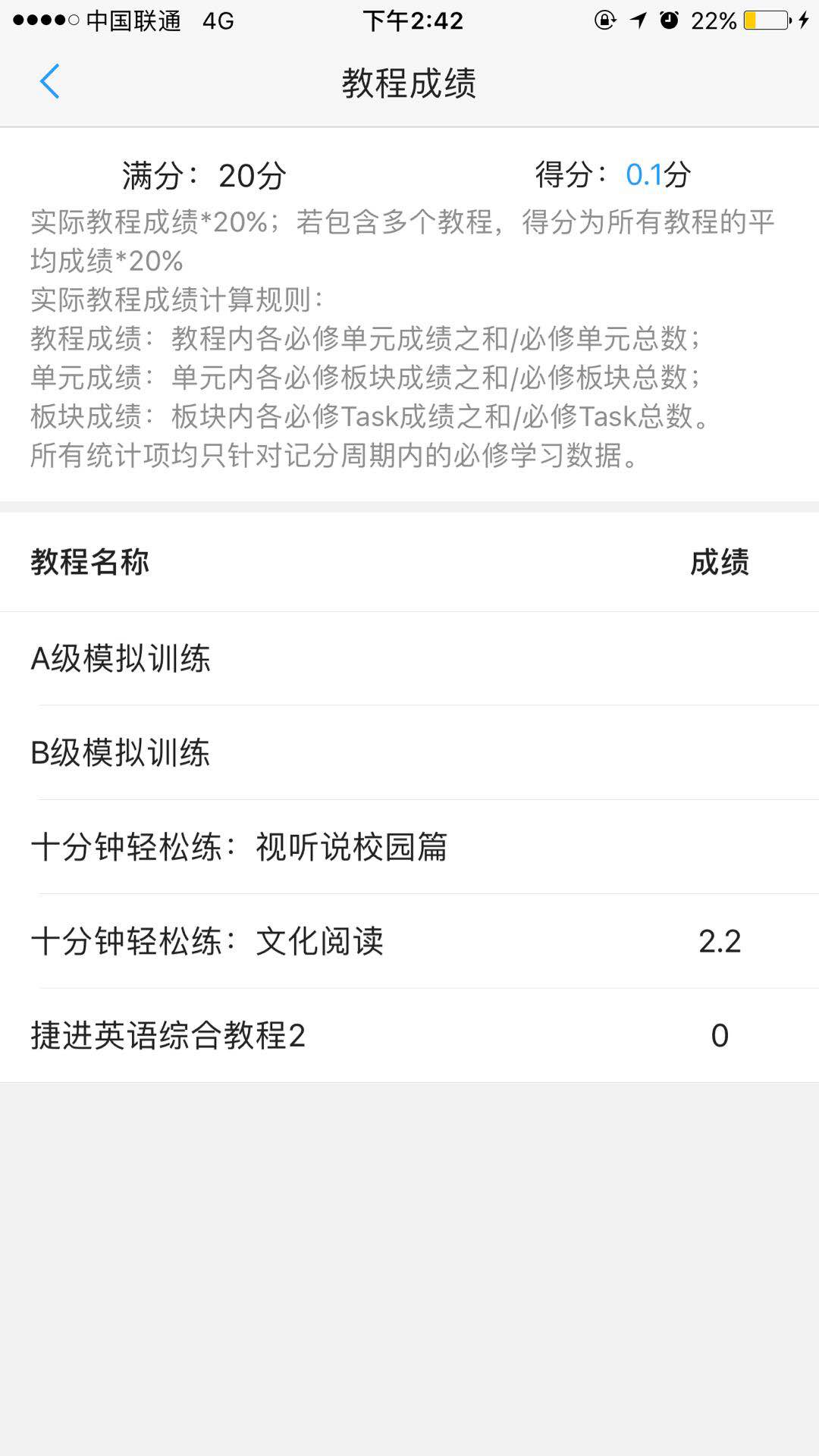 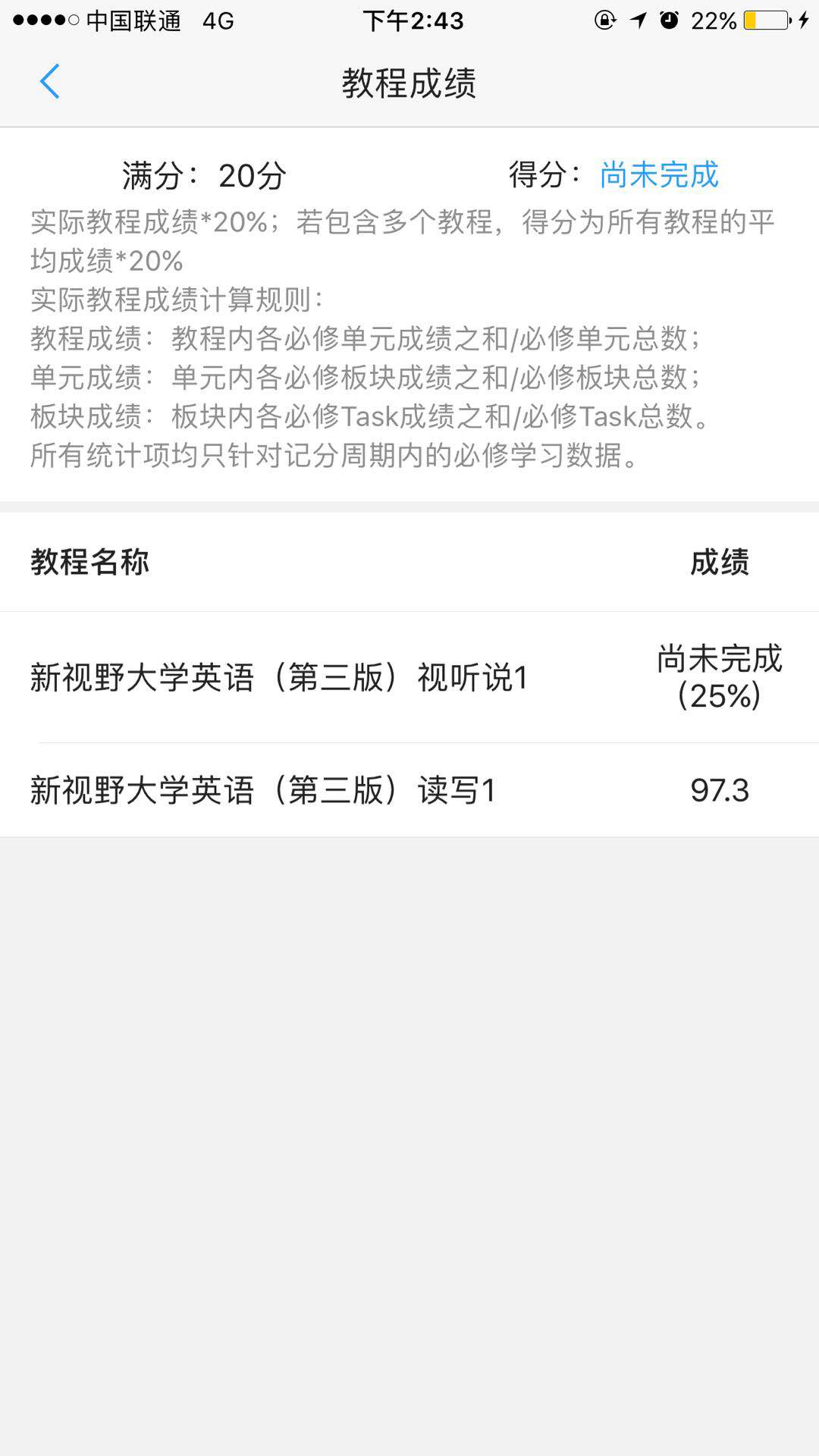 图3-1-3-4 综合成绩-教程成绩分项详情3.1.4教程学习3.1.4.1 激活教程在“学习中心”页面内，点击任意教程名称可以进入教程目录，如果该教程学生并未在PC端激活，那么仅可以浏览部分单元的内容，点击教程目录页下方的【激活教程】按钮（如图3-1-4-1），可以输入教程验证码进行教程的激活操作（如图3-1-4-2）。对于找不到验证码的用户，可以点击【找不到验证码？】查看使用帮助。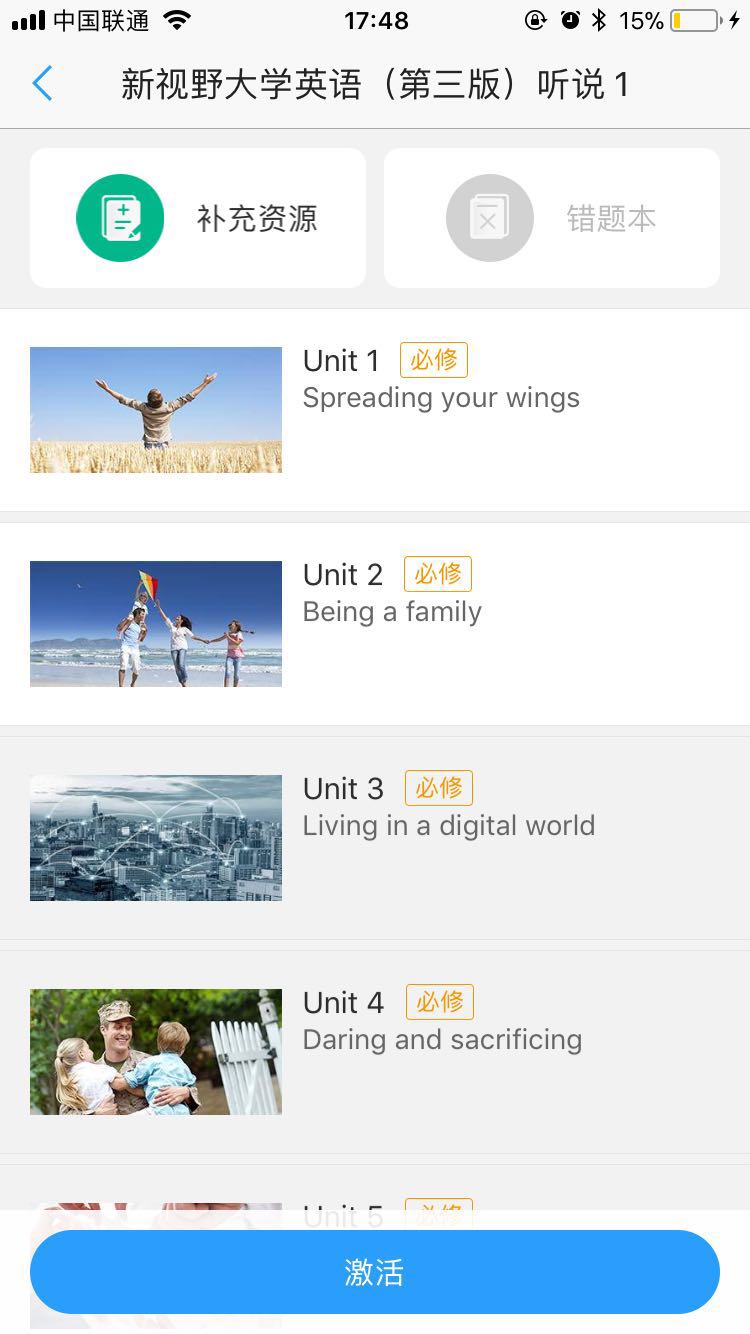 图3-1-4-1 教程目录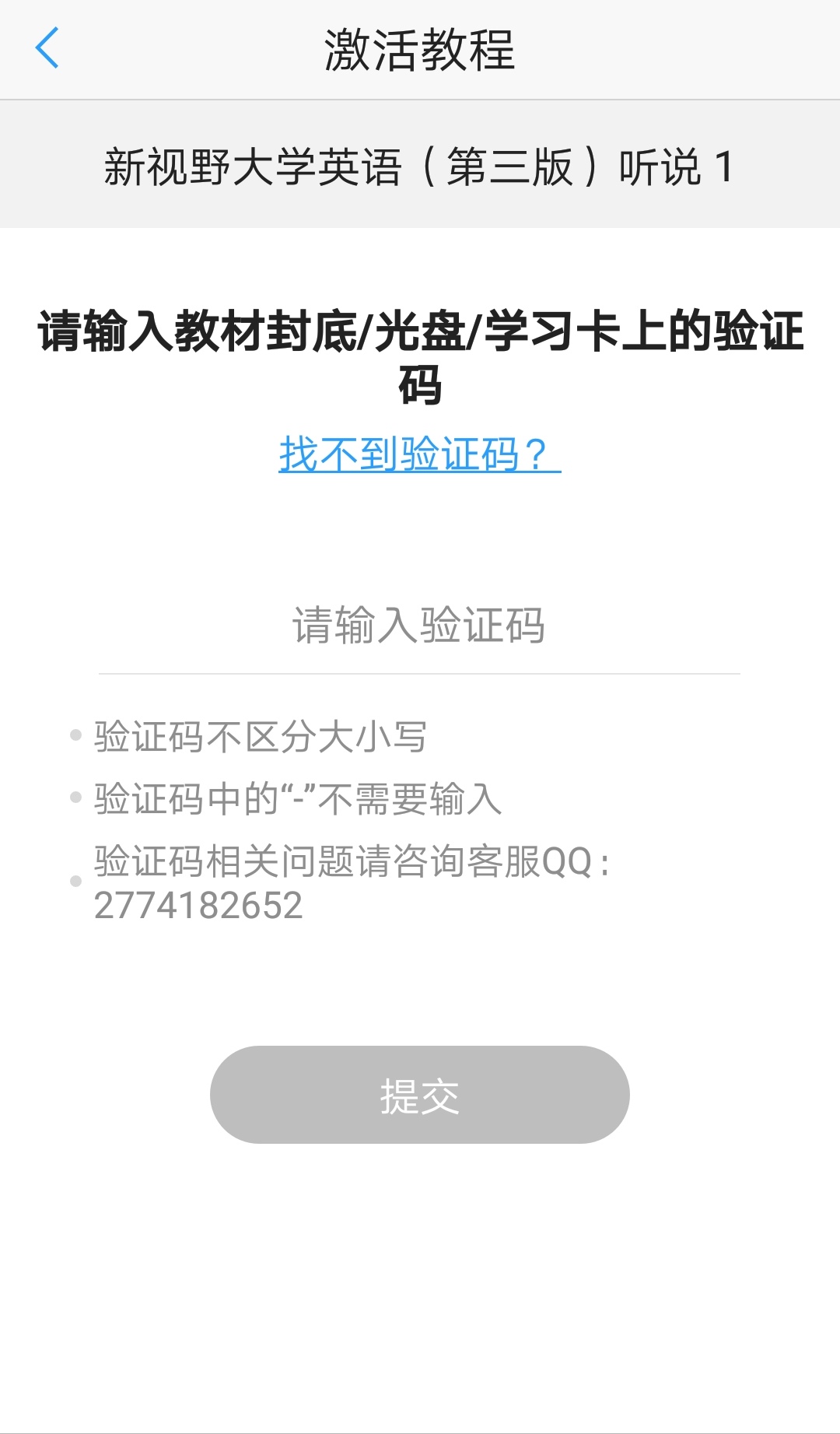 图3-1-4-2 激活教程3.1.4.2教程学习在“学习中心”页面内，点击任意教程名称可以进入教程目录，在教程目录页选择任意单元下的任意内容将会进入教程内容学习页面，教程内容包含知识讲解与题目练习。支持教师在PC端设置的闯关模式，支持提交后查看答案与解析，支持口语测评，支持切换0.8、1.0、1.2倍速等。学生在PC和移动端同时在线学习时，去除重复时长，仅统计最近活跃一端学习时长。3.1.4.3错题本教程目录页右上方有一个【错题本】按钮，点击进入错题列表页（图3-1-4-3），页面中列出了学生首次答题做错的题目，点击可以查看错题详情。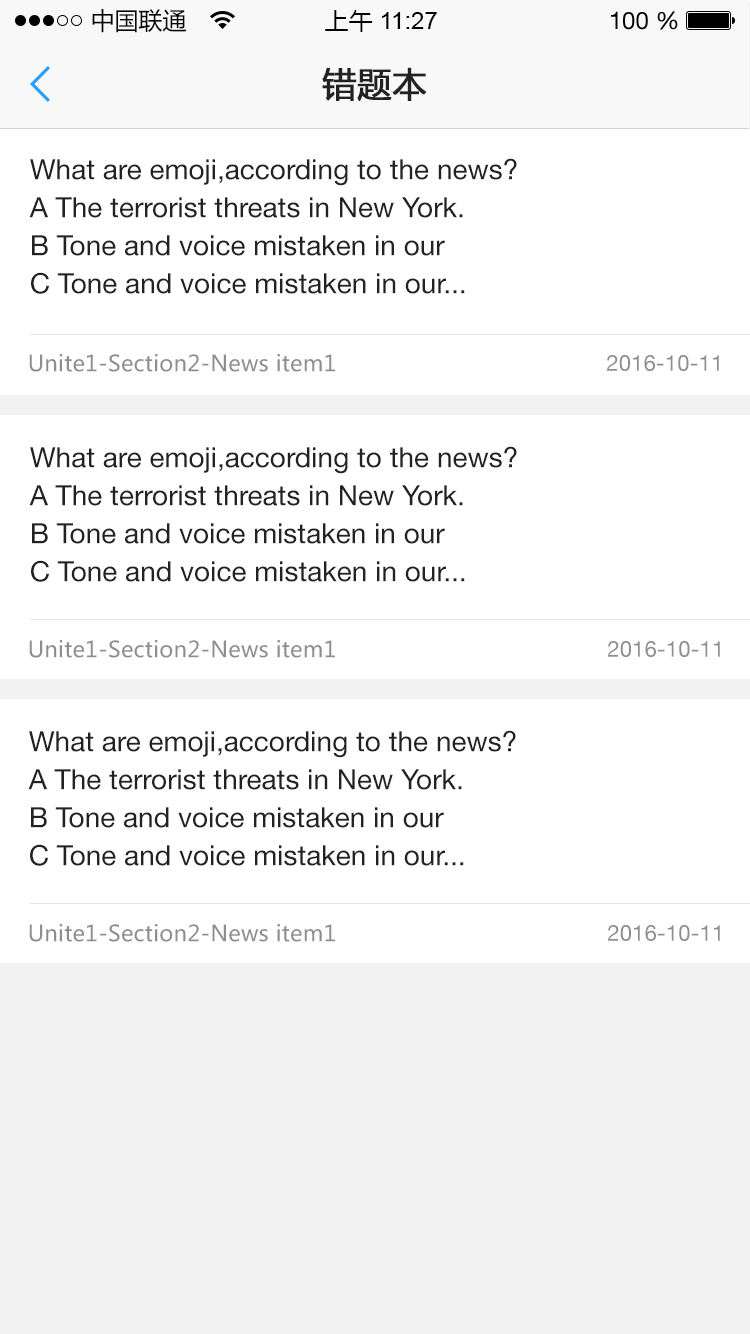 图3-1-4-3 错题本3.1.4.4教程详情介绍进入任意教程的单元目录页右上方有一个【教程详情】按钮，点击进入教程详情介绍页（图3-1-4-4），页面中可以浏览教程详情介绍。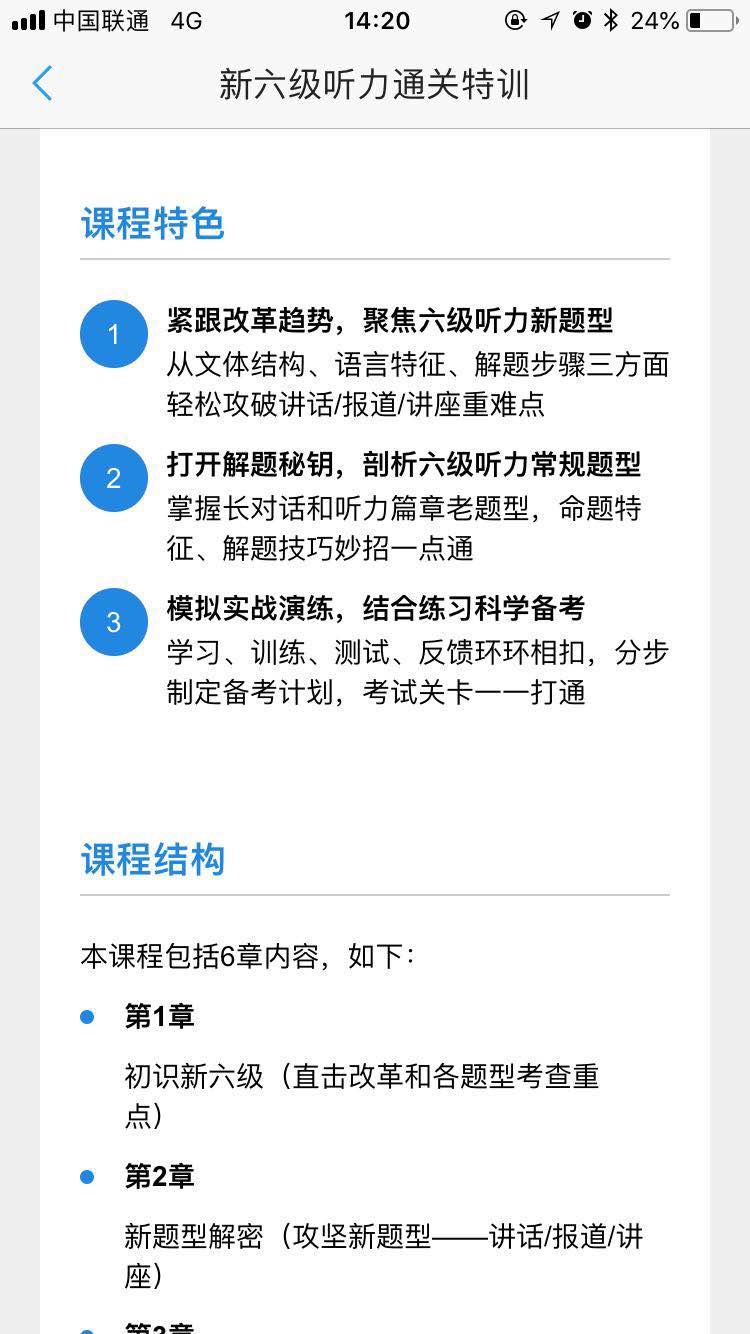 图3-1-4-4 教程详情介绍页3.1.4.5教程单元报告进入任意教程的单元目录页右上方有一个【单元报告】按钮，点击进入单元报告页（图3-1-4-5），页面中可以浏览本教程全部单元列表，显示蓝色图标的代表该单元的学习报告已经生成，点击进入单元报告详情页面（图3-1-4-5-1），可以查看单元成绩排名以及各项技能成绩。还可以进入查看各技能的成绩详情。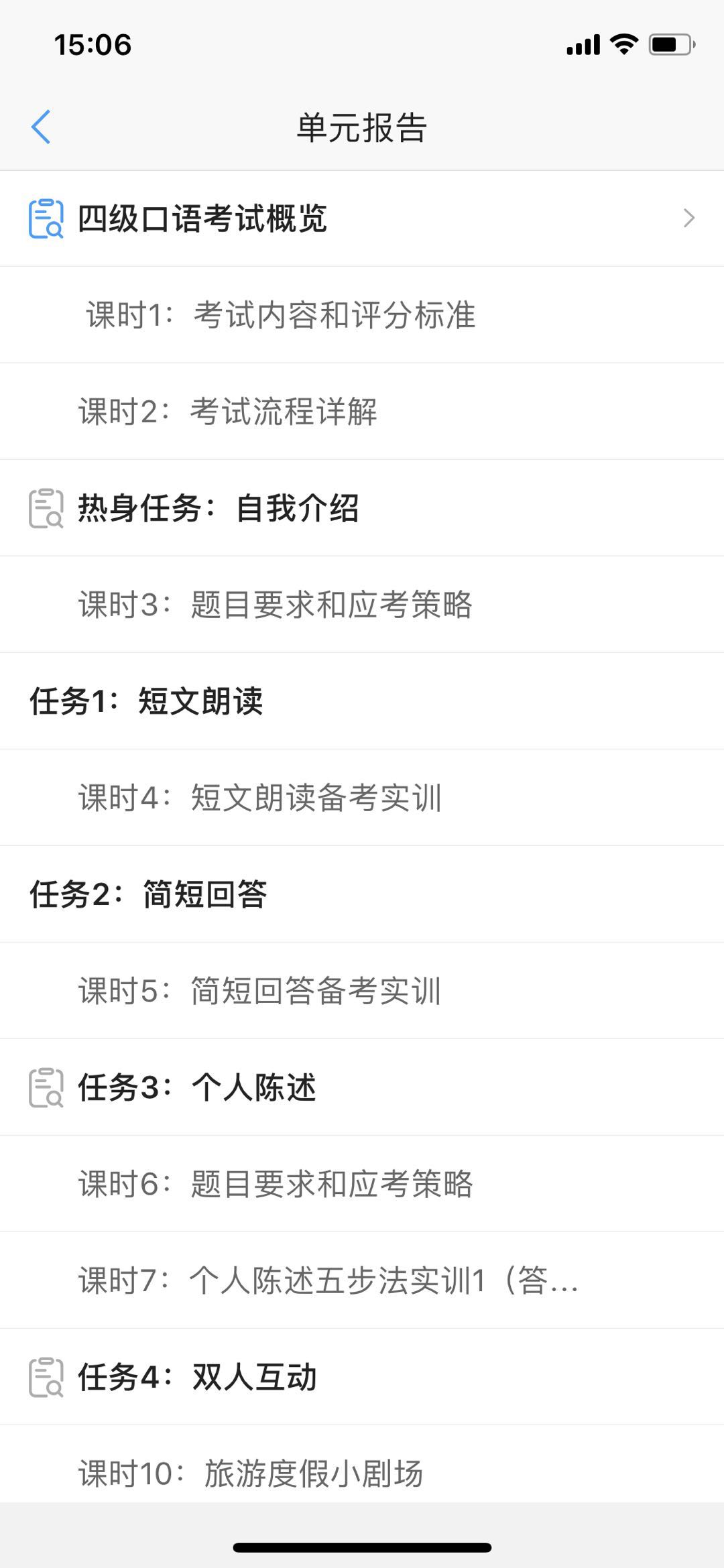 图3-1-4-5 单元报告页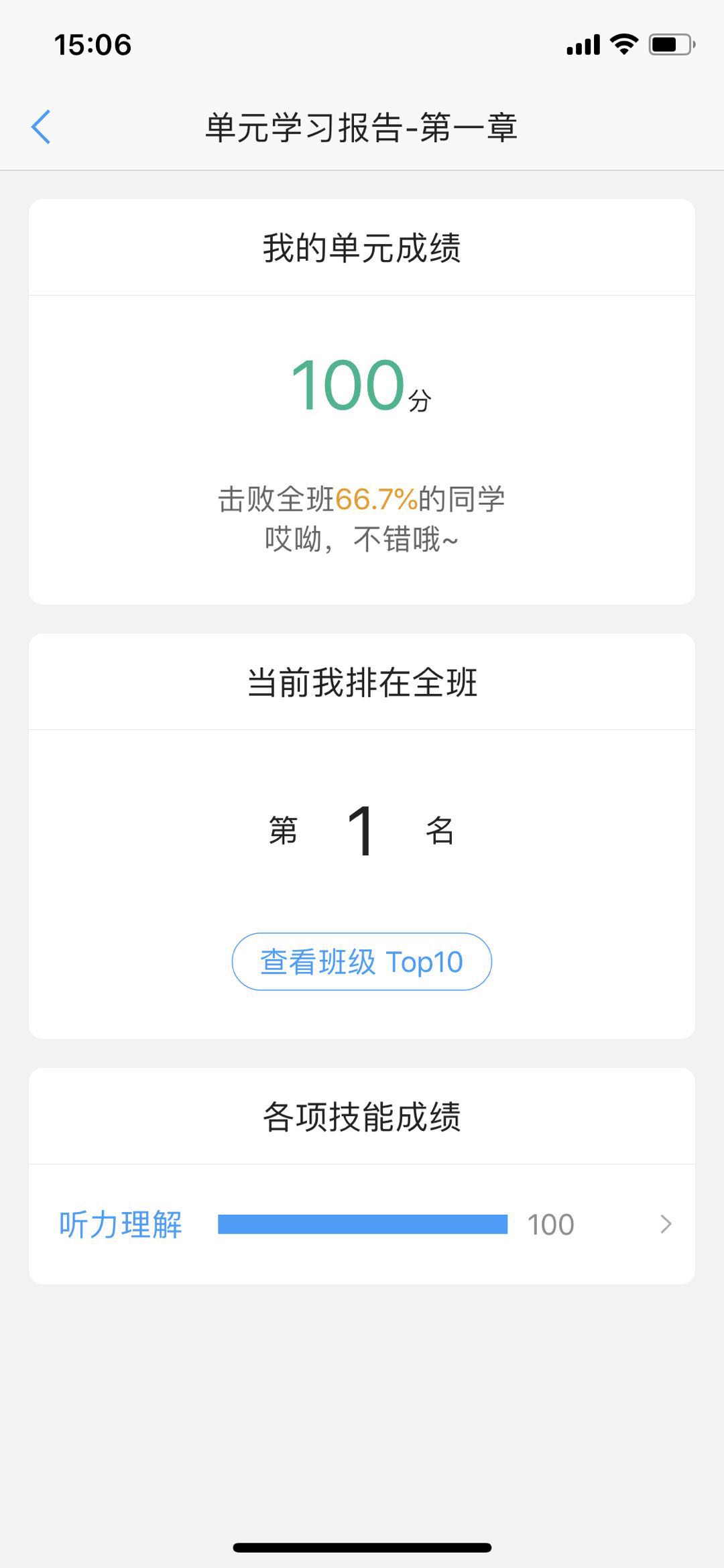 图3-1-4-5-1 单元学习报告详情页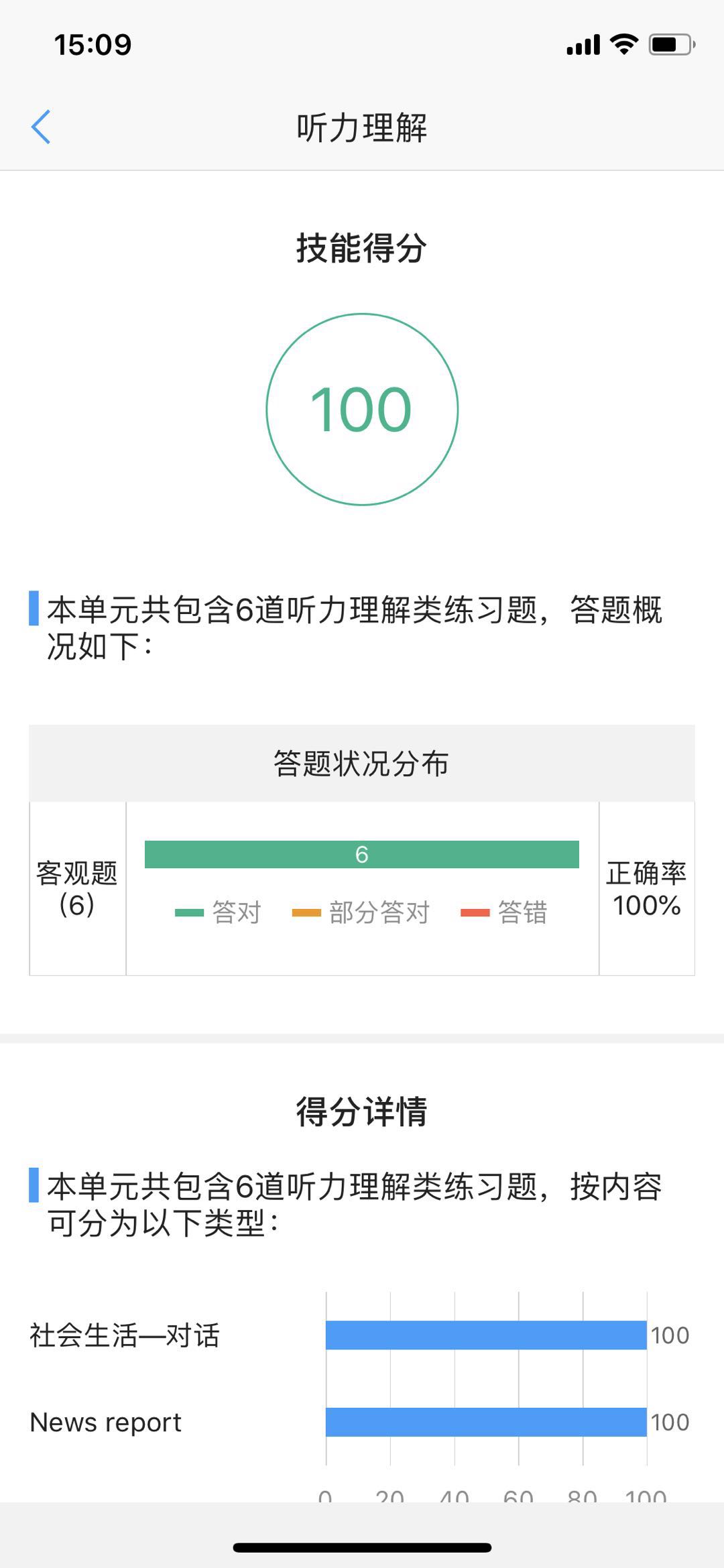 图3-1-4-5-2 技能详情页3.1.5补充资源3.1.5.1 查看补充资源教程目录页左上方有一个【补充资源】按钮，可以进入查看教师对于该教程发布的补充资源列表。教师在PC端上传的无法在移动端直接查看的文件类型，会在页面中提示需在PC端查看。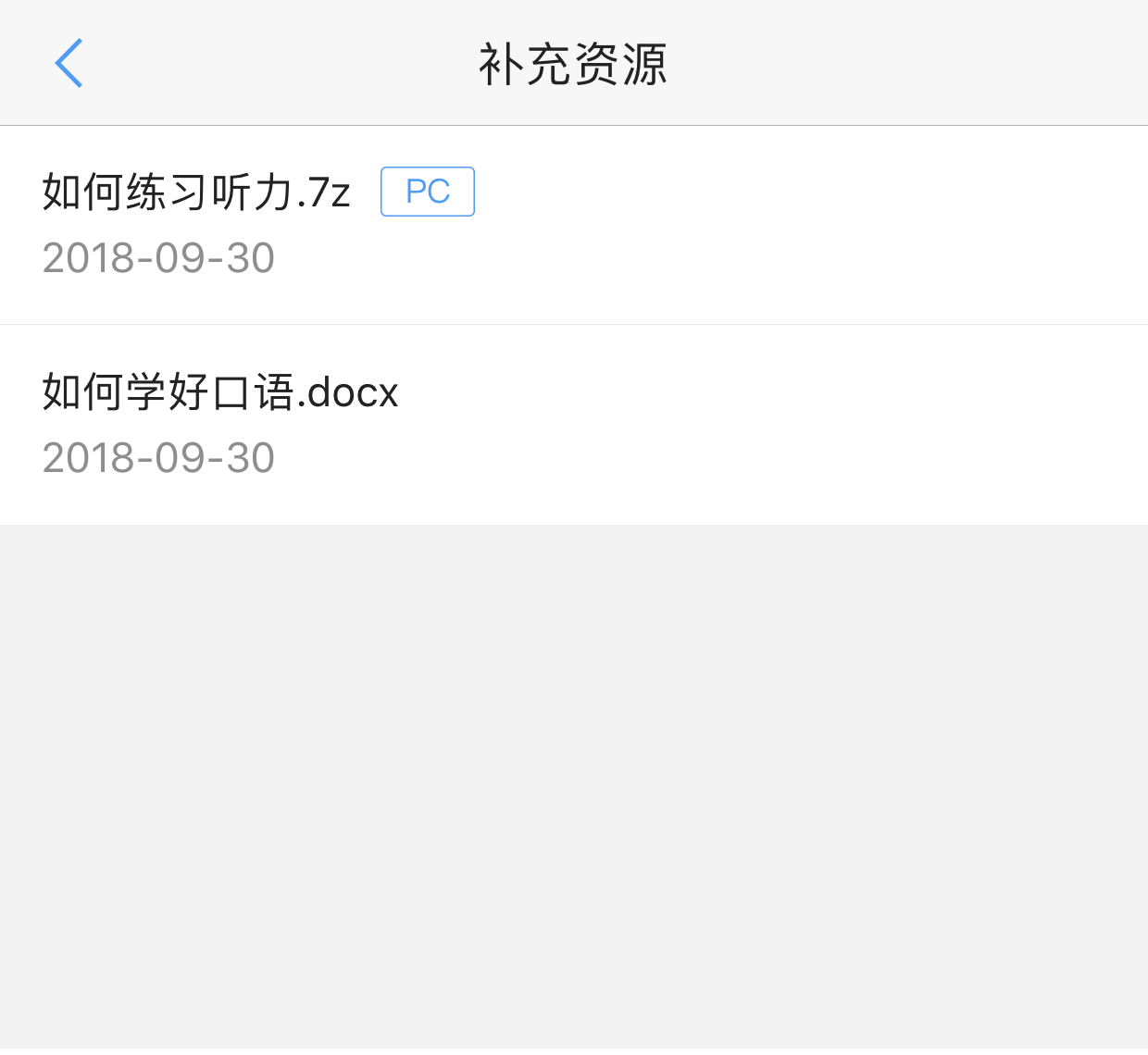 图3-1-5 补充资源3.1.6自主加班在学习中心页面底部（图3-1-6-1）以及我的我的班课页面（图3-1-6-2）右上角，点击【加入新班课】按钮，进入加入班课页面（图3-1-6-3）。可以通过扫码、输入邀请码两种方式加入班课，班课邀请码以及二维码请向授课教师索取。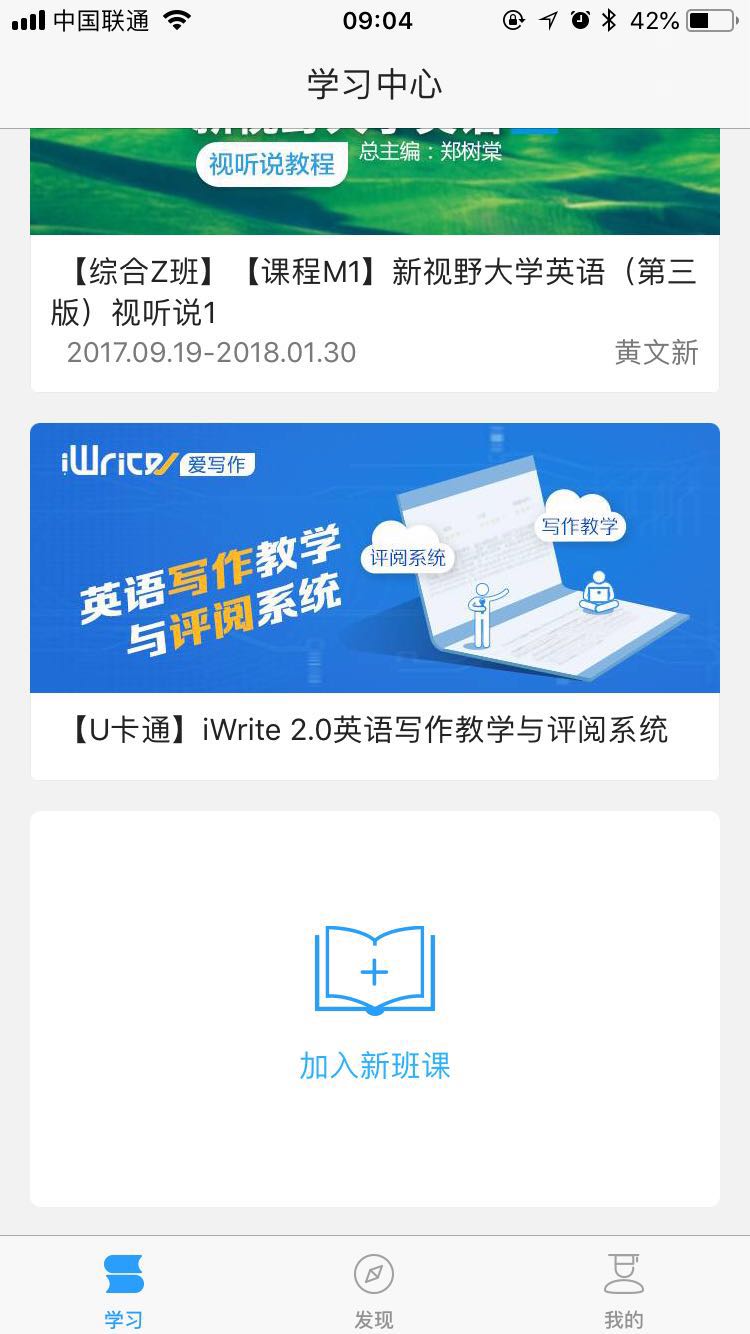 图3-1-6-1 学习中心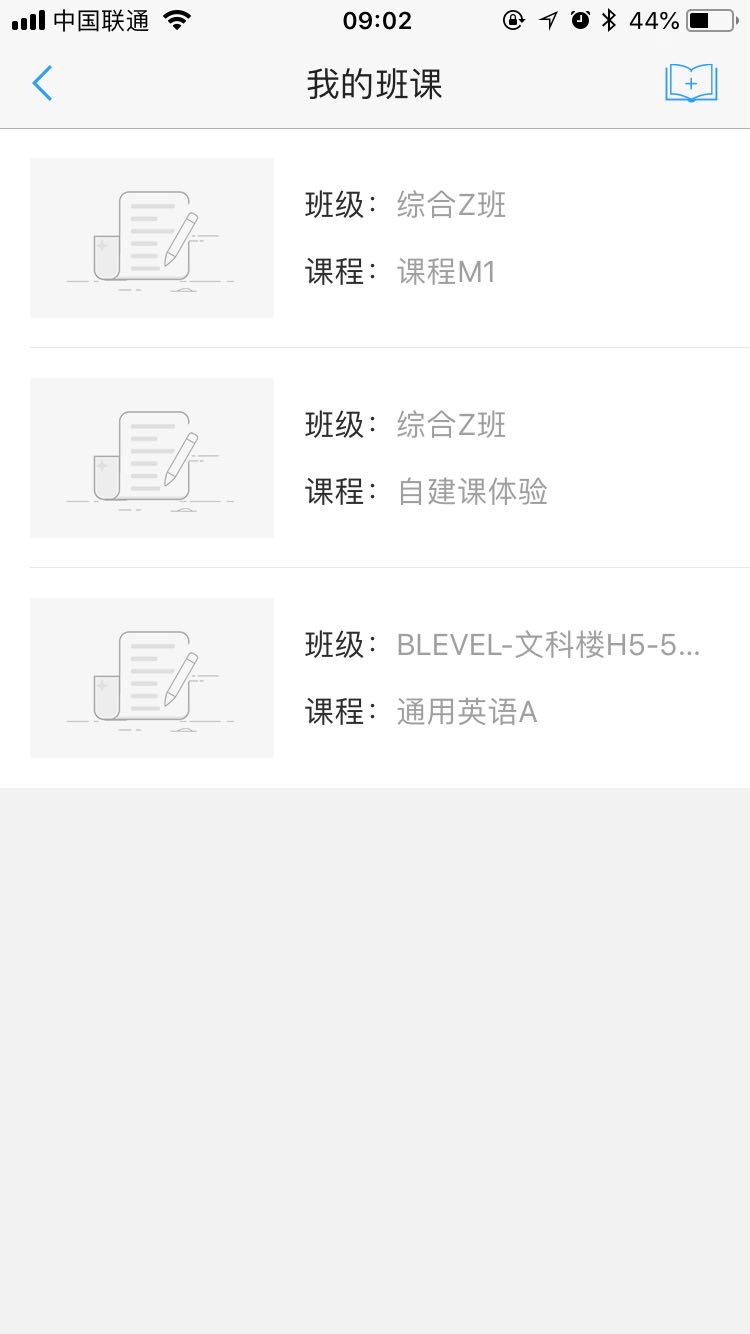 图3-1-6-2 我的班课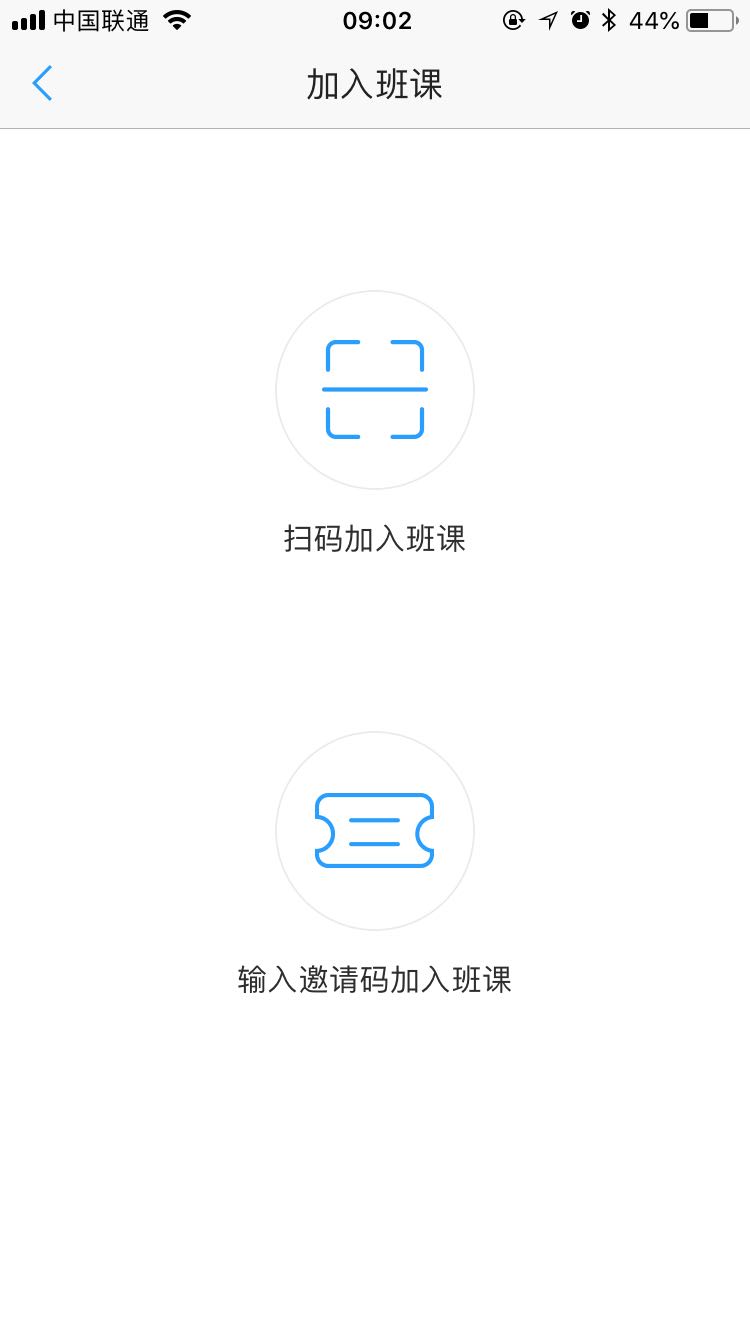 图3-1-6-3 加入班课3.2发现在学习中心窗口底栏点击【发现】按钮，进入发现窗口。发现窗口可以查看Unipus公众号定期推送的关于外语学习的内容推送，学生可以将文章分享到社交软件。3.3我的3.3.1个人信息学生可以编辑个人头像、昵称、性别、绑定手机号和邮箱地址，如图3-3-1所示。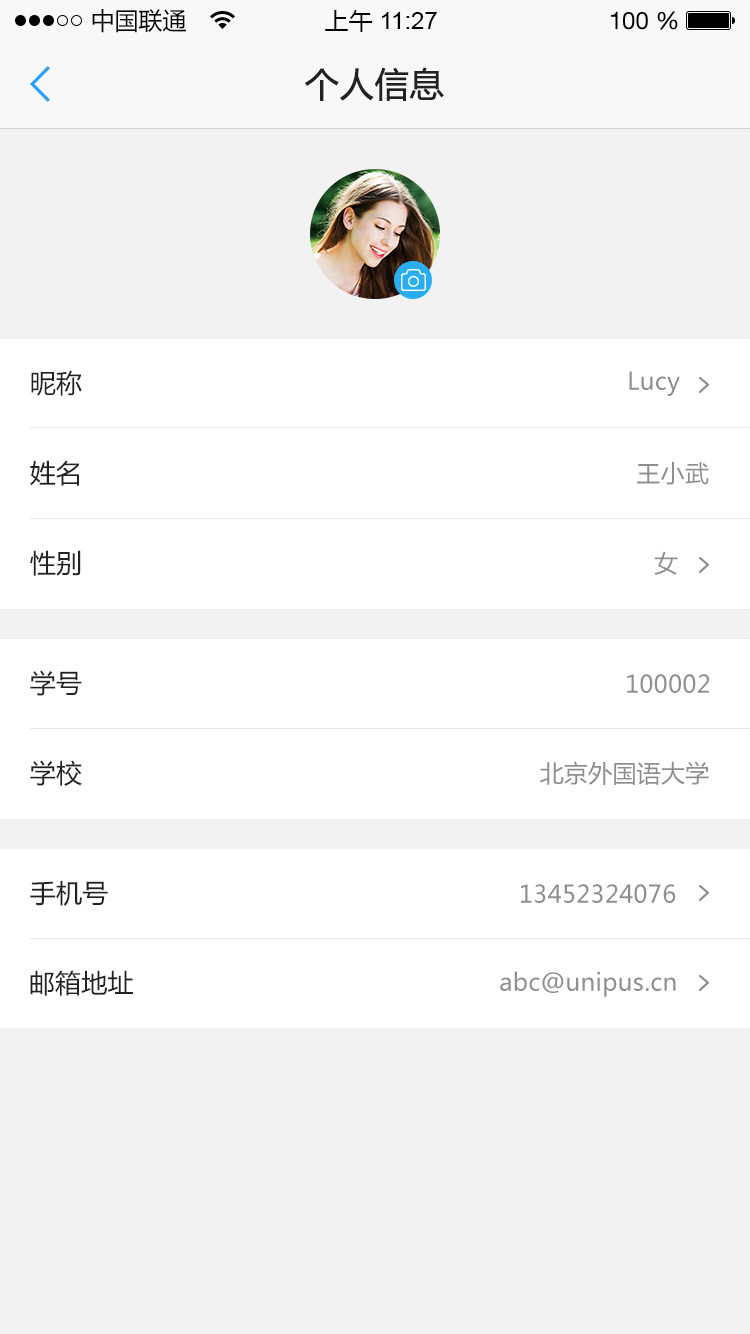 图3-3-1 个人信息3.3.2我的班课学生可以查看开课班级的详细信息，包括班级课程名称、授课教师与授课教程，可以退出班级，如图3-3-2所示。可以查看班课成员，如图3-3-2-1所示。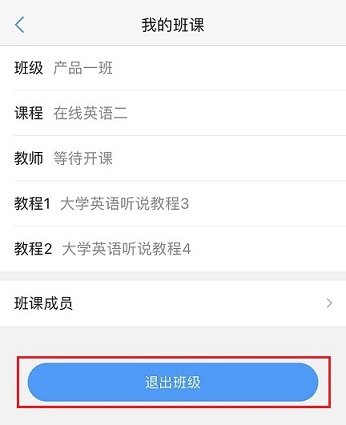 图3-3-2 我的班课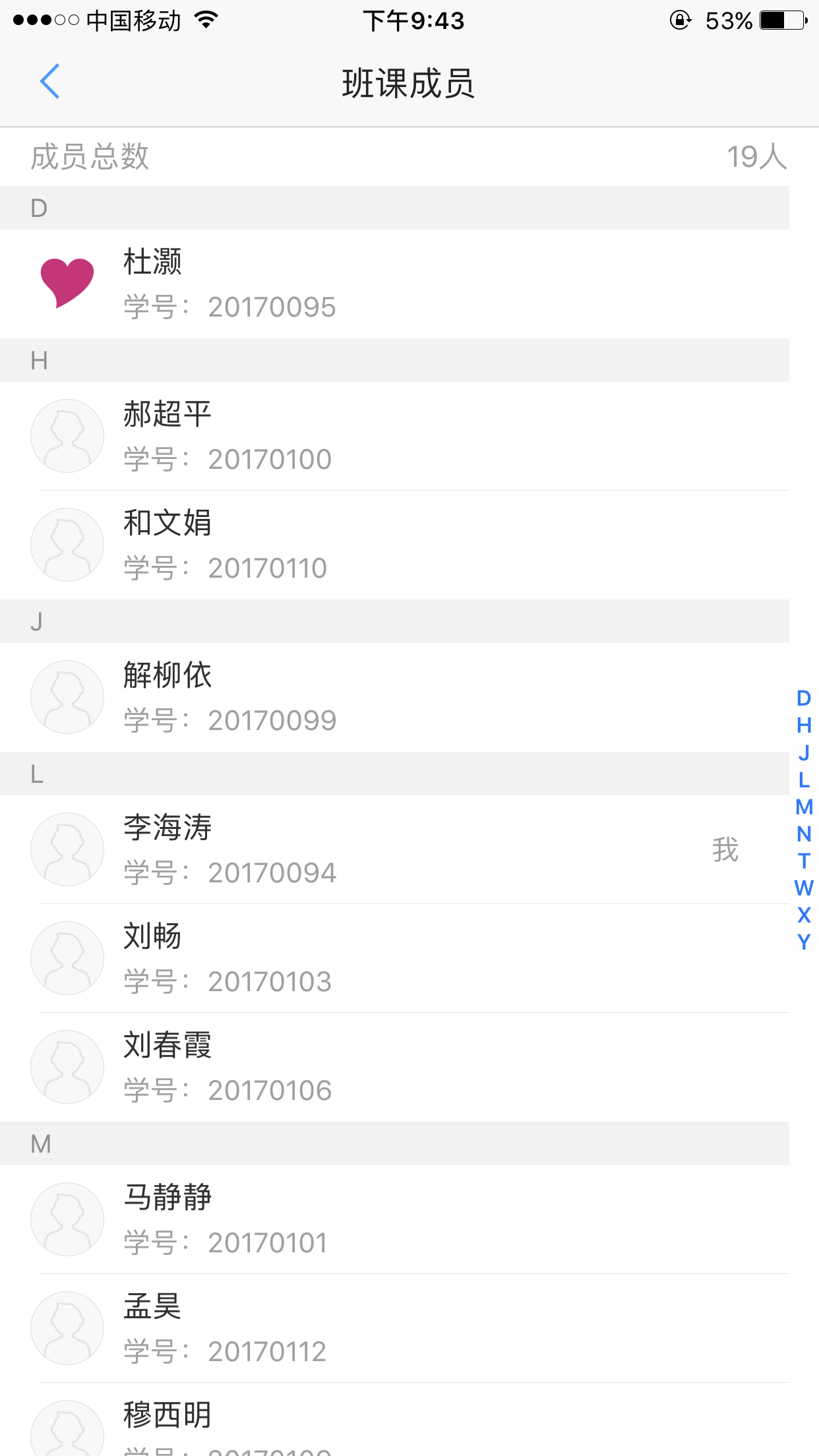 图3-3-2-1 班课成员3.3.3消息通知学生可以查看学校管理员、系统管理员以及教师发布的消息通知，如图3-3-3所示。教师发布作业测试、发布教程学习进度提醒，或者修改了综合成绩簿、教程学习模式，学生都会收到相应的通知。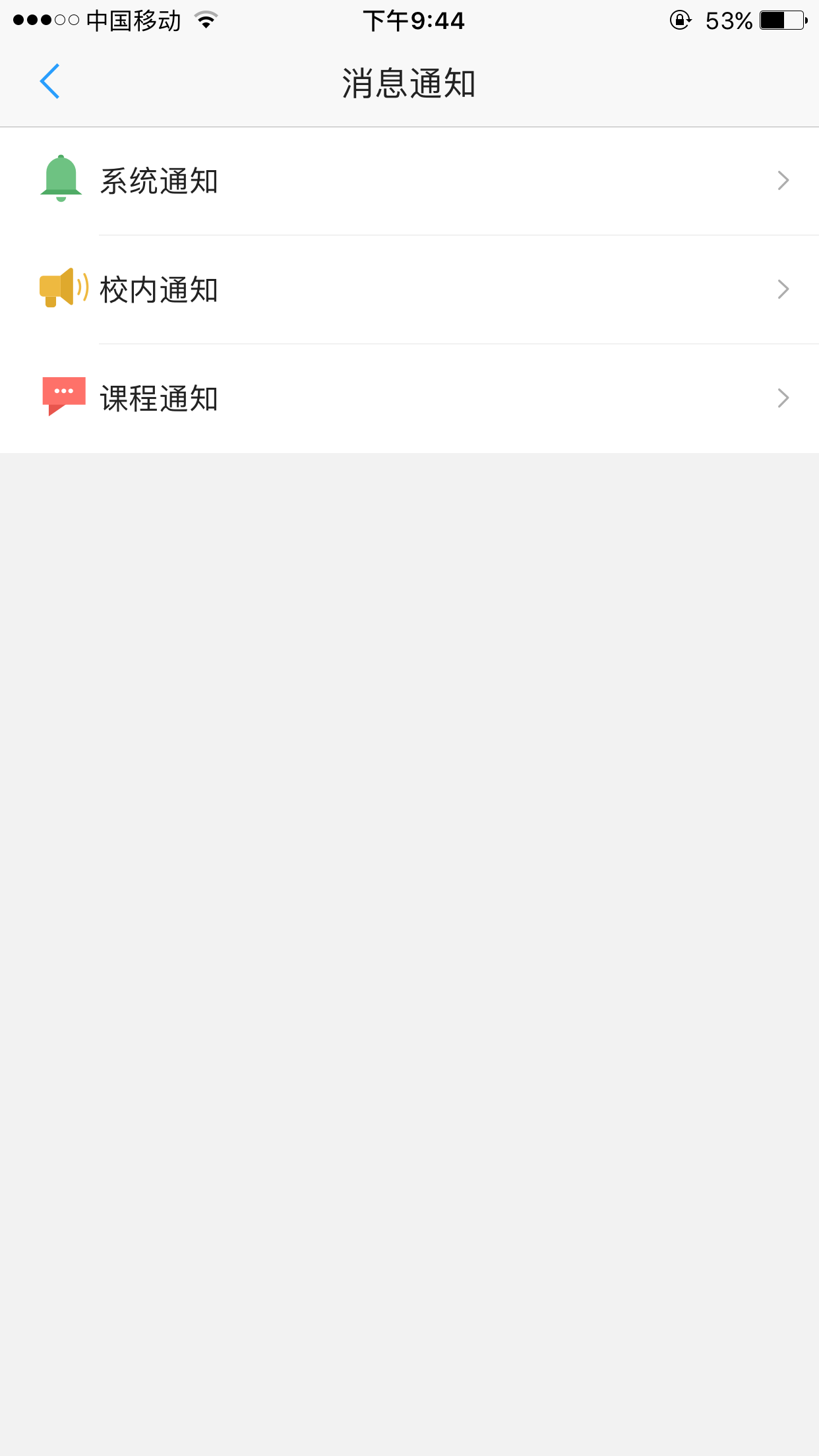 图3-3-3 消息通知3.3.4常用设置支持修改密码；将手机客户端推荐给朋友；查看常见问题；发表意见反馈；清除下载课程或清除缓存；退出登录。如图3-3-4所示。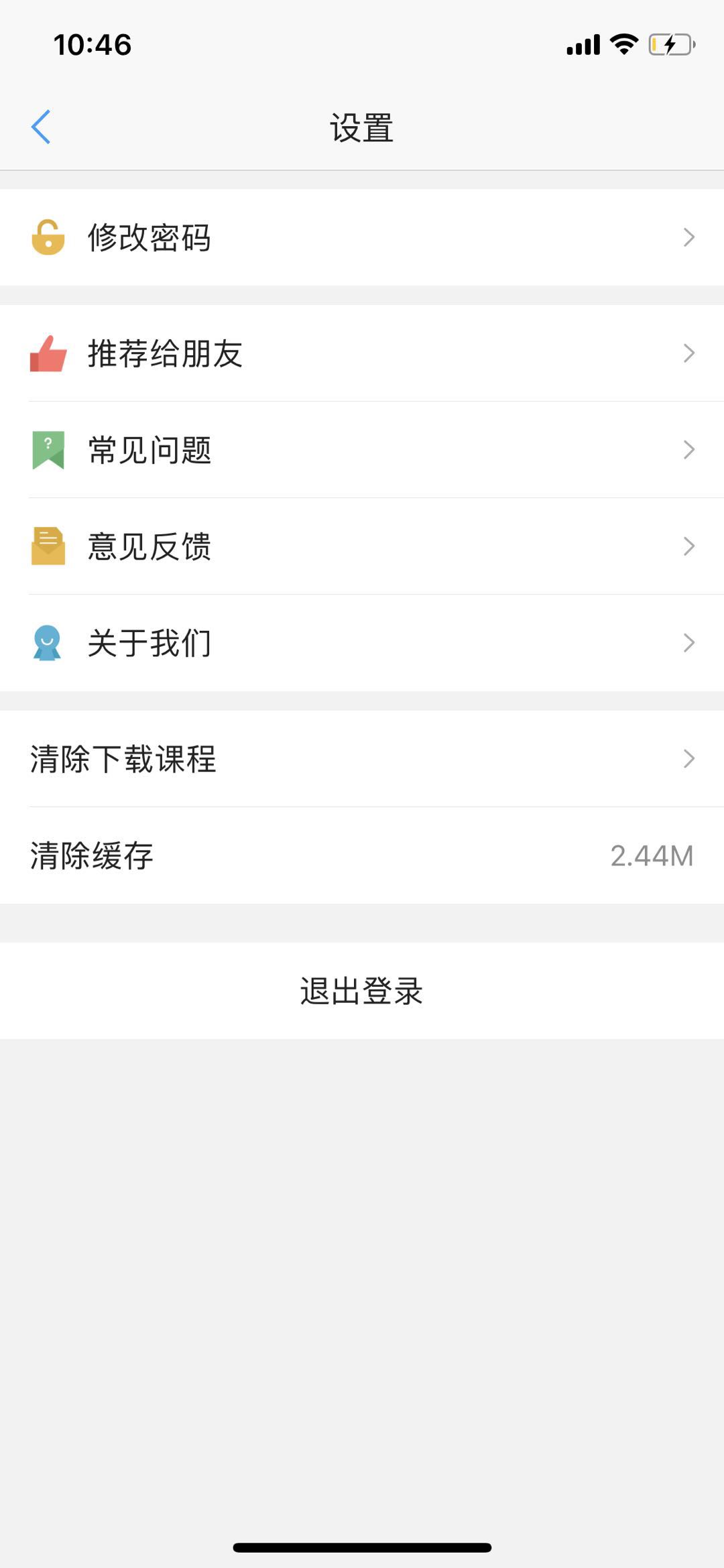 图3-3-4 常用设置3.3.5在线客服在常用设置页面中点击【意见反馈】按钮，在意见反馈页面中点击【在线客服】，可以进入机器人小U对话框，如图3-5-6在线客服。小U可以在线进行问题答疑。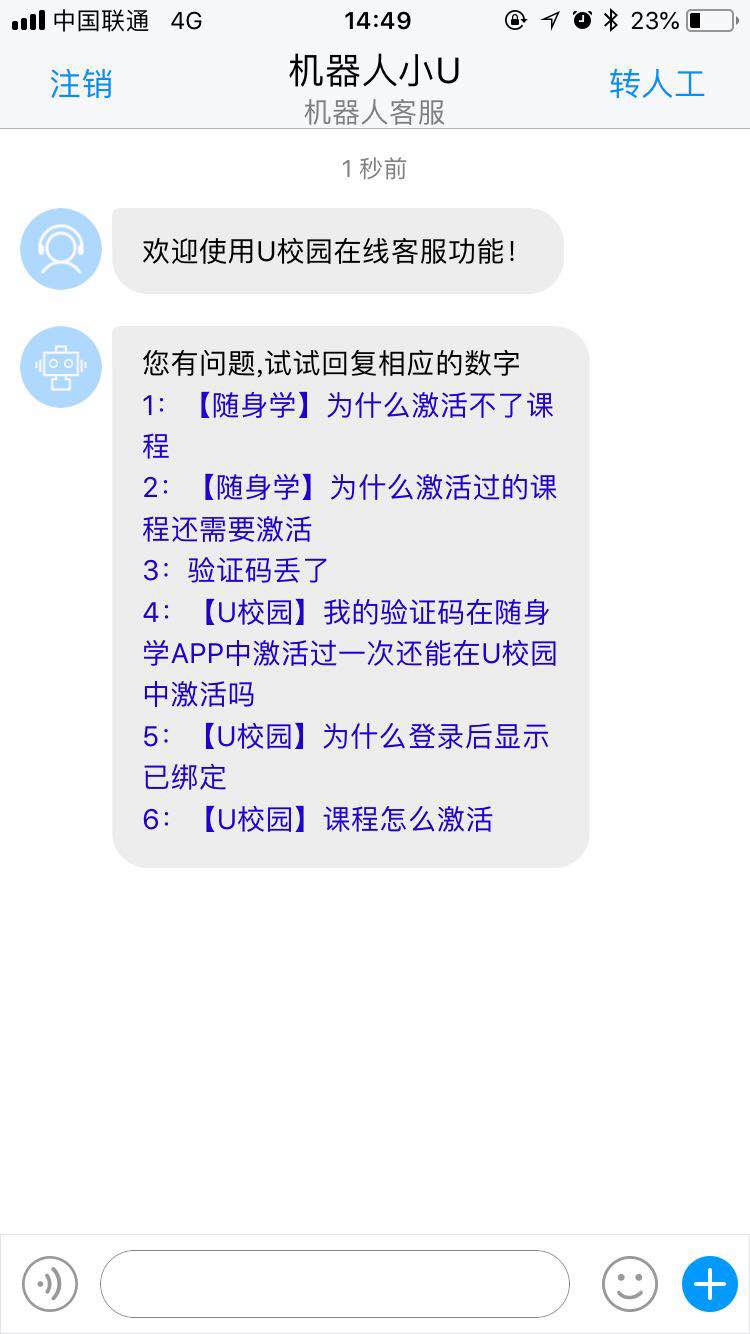 图3-3-5 在线客服常见问题4.1 账号密码忘记密码怎么办？可在U校园的PC端或手机客户端通过【忘记密码】找回密码。我能把我的账号和密码给我的同学使用吗？不能，教师需要通过账号查询你的学习进度和答题情况并进行评估，如果和其他同学混用账号，教师将无法对你的学习情况进行客观评价。4.2 课程激活验证码还没有使用就丢失或损坏了怎么办？验证码遗失不补，请您妥善保管。验证码为什么不能激活教材配套数字教程？请确认是否发生以下情况：A. 没有正确输入U校园u.unipus.cn网址B. 输入验证码错误；C. 输入的验证码与选择的数字课程不对应；D. 验证码已经激活过了。所有的验证码在U校园上只能激活一次教材配套教程，不可重复使用。如有其他疑问可直接咨询线客服中心：客服邮箱：service@unipus.cn 客服电话：400-898-7008 客服QQ：2774182652。4.3 在线学习为什么我登录后看不到校内课程下的教程？请联系任课教师进行开课设置，需要在任课教师完成设置后，方可看到相应课程。我为什么只能学习教程的前两个单元？未激活的教程只能学习前两个单元，激活后就可以学习全部内容了。我为什么不能任意浏览、学习教程各个单元的内容？因为教师设置了闯关模式，需要达到闯关条件后才能继续学习。如何下载/删除手机客户端教程/课程中的音视频文件？在每个单元目录页的右上角有一个下载按钮，点击可以下载本单元所有的音视频文件。在“设置”中选择“清除下载课程”，可以清除已下载的音视频文件。是否可以导出手机客户端下载的音视频文件？音视频文件只支持客户端内下载和播放，不支持导出。4.4 客服中心客服邮箱：service@unipus.cn 客服电话：400-898-7008 客服QQ：2774182652 获取更多优质外语学习内容请扫描下方二维码关注Unipus微信公众号，每周七天源源不断的双语阅读、精彩赛事、外语考试与留学资讯，为你的外语学习保鲜。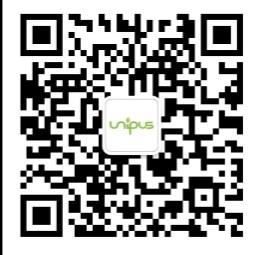 Unipus微信公众号外语新知，每天获取